Аукционная документация открытого аукциона в электронной форме, участниками которого вправе быть исключительно субъекты малого и среднего предпринимательства, № 31/ОАЭ-ПКС/Тна право заключения договора поставки бланочно-полиграфической продукции. Содержание:Часть 1: Условия проведения аукционаПриложение 1.1: Техническое заданиеПриложение 1.2: Проект(ы) договора(ов)Приложение 1.3: Формы документов, предоставляемых в составе заявки участника:Форма заявки участникаФорма технического предложения участника Форма декларации о соответствии критериям отнесения к субъектам малого и среднего предпринимательства Часть 2: Сроки проведения аукциона, контактные данныеЧасть 3: Порядок проведения аукционаПриложение 3.1: Рекомендуемая форма банковской гарантии, предоставляемой в качестве обеспечения заявкиПриложение 3.2: Рекомендуемая форма банковской гарантии, предоставляемой в качестве обеспечения исполнения договора УТВЕРЖДАЮПредседатель комиссии по осуществлению закупок АО «Пассажирская компания «Сахалин»Часть 1. Условия проведения аукционаПриложение №1.1 к аукционной документации№ ______ от ___________ 20__г.Техническое задание (спецификация)Приложение № 1.2к аукционной документацииДоговор поставки №____________г. Южно-Сахалинск								«___»________2020 г.Акционерное общество «Пассажирская компания «Сахалин», именуемое в дальнейшем «Покупатель», в лице генерального директора Костыренко Дмитрия Алексеевича, действующего на основании Устава, с одной стороны и___________________________________, именуемое в дальнейшем «Поставщик», в лице ________________, действующей на основании ________, с другой стороны, далее именуемые «Стороны», заключили настоящий Договор о нижеследующем:1. Предмет Договора1.1. Настоящий Договор заключен по результатам проведения аукционных процедур среди субъектов малого и среднего предпринимательства № ___/ОАЭ-ПКС/Т (протокол от «___» __________ 2020г. № ___/ОАЭ-ПКС/Т).1.2. В соответствии с настоящим Договором Поставщик обязуется поставить, а Покупатель принять и оплатить печатно-полиграфическую продукцию (именуемую в дальнейшем – Товар). Товар поставляется по заявке Покупателя в сроки, указанные Договором.1.3. Наименование, характеристики Товара, его количество и стоимость за единицу определяется в Спецификации (Приложение № 1), являющейся неотъемлемой частью настоящего Договора.1.4. Срок поставки – в течение 30 календарных дней с момента получения заявки Поставщиком, составленной в соответствии с приложением № 3 к настоящему Договору, но не позднее 30 ноября 2020 года. 2. Цена Договора и порядок оплаты2.1. Поставщик производит поставку Товара на общую сумму _________(_______________)  рублей, в том числе НДС _________.Цена поставляемого Товара не подлежит изменению в одностороннем порядке. 2.2. Цена Товара включает все возможные расходы Поставщика, связанные с доставкой и транспортировкой Товара в адрес Покупателя, в том числе транспортные расходы, стоимость тары, погрузки/разгрузки, сборы и другие обязательные платежи.2.3.Оплата за поставленный Товар осуществляется после получения товара и подписания товарной накладной в течение  15 (пятнадцати) рабочих дней после получения Покупателем полного комплекта документов (товарной накладной, счета-фактуры, подписанного руководителем и главным бухгалтером организации, счета и других документов, предусмотренных Договором) путем перечисления Покупателем денежных средств на расчетный счет Поставщика указанный в пункте 17 настоящего Договора. 2.4. Поставщик предоставляет Покупателю счета-фактуры, оформленные в сроки и в соответствии с требованиями Налогового кодекса Российской Федерации и постановления Правительства РФ от 26.12.2011 №1137 «О формах и правилах заполнения (ведения) документов, применяемых при расчетах по налогу на добавленную стоимость». Кроме того, Поставщик предоставляет Покупателю надлежащим образом заверенные копии документов, подтверждающих право уполномоченных лиц Поставщика на подписание счетов-фактур.  (в случае если поставляемый товар не облагается НДС, данный пункт не включается в настоящий Договор).2.5. Покупатель не несет ответственность за нарушение сроков оплаты в случае не предоставления либо предоставления ненадлежащим образом оформленных документов на оплату и (или) предоставления неполного пакета документов на оплату Поставщиком.2.6. Обязанность Покупателя по оплате поставленного Товара считается исполненной в момент списания денежных средств со счета Покупателя.3. Обязанности Сторон3.1. Поставщик обязан:3.1.1. Поставить Покупателю Товар в порядке, количестве и сроки, предусмотренные условиями настоящего Договора.3.1.2. Поставить Товар, качество которого должно соответствовать установленным требованиям (ТУ, ГОСТ, ОСТ) и удостоверяться сертификатом (паспортом, актом) качества (сертификатом соответствия). В случае отсутствия требуемых документов на поставленный Товар, Покупатель производит возврат данного товара Поставщику. Оплата за данный Товар Покупателем не производится.3.1.3. Поставить Товар в соответствии с образцами Покупателя. 3.1.4. Предоставить по запросу Покупателю документы, подтверждающие права Поставщика на поставляемый Товар.3.2. Покупатель обязан:3.2.1. Оплатить Товар в порядке, размере и сроки, установленные настоящим Договором.3.2.2. Произвести приемку Товара, поступившего в его адрес от Поставщика, по количеству и качеству.3.2.3. Предоставить Поставщику доступ к образцам Товара в течение 10 (десяти) рабочих дней со дня заключения настоящего Договора по адресу: г. Южно-Сахалинск, 
ул. Вокзальная, д.54-А либо направить их в электронном виде на электронный адрес Поставщика.  4. Условия поставки4.1. Товар подлежит поставке в сроки, указанные в п.1.4 настоящего Договора, по адресу: г. Южно-Сахалинск, ул. Вокзальная, 54-А. Досрочная поставка Товара допускается только с согласия Покупателя. 4.2. Выгрузка Товара с транспорта Поставщика осуществляется силами и за счет средств Поставщика.  4.3. Поставщик обязан в течение одного рабочего дня с даты сдачи Товара грузоперевозчику предоставить Покупателю информацию об отгрузке Товара по факсу 8 (4242) 71-30-89. Одновременно с этим Поставщик направляет Покупателю копии товаросопроводительных документов на отправленный Товар, заверенные печатью и подписью уполномоченного представителя Поставщика с расшифровкой фамилии, имени, отчества, должности и содержащих ссылку на дату и номер настоящего Договора.4.4. Покупатель вправе, уведомив Поставщика, отказаться от принятия Товаров, поставка которых просрочена.5. Комплектность, качество и гарантии5.1. Товар, подлежащий обязательной сертификации, поставляется с соответствующими сертификатами, прилагаемыми к каждой партии Товара. Качество поставляемого Товара должно удостоверяться сертификатом (паспортом, актом) качества (сертификатом соответствия). 5.2. Поставщик гарантирует, что поставляемый Товар соответствует условиям настоящего Договора и Технического задания.5.3. Поставщик гарантирует, что поставляемый Товар находится у него во владении на законном основании, свободен от прав третьих лиц, не заложен, не находится под арестом, не обременен другими обязательствами, а также ввезен на таможенную территорию Российской Федерации с соблюдением требований законодательства Российской Федерации.6. Упаковка и маркировка6.1. Поставщик обязуется поставить Товар в таре и (или) упаковке, соответствующей ГОСТам, ТУ, обеспечивающей сохранность Товара от повреждений при его погрузке, разгрузке, перевозке и длительном хранении в складском помещении.Товар должен быть упакован способом, позволяющим установить отсутствие доступа к Товару при его транспортировке. Тара и (или) упаковка должны быть целостными, не иметь повреждений.6.2. На таре или упаковке должны быть указаны адрес и реквизиты Поставщика (Изготовителя).6.3. Тара (упаковка) является одноразовой и возврату Поставщику не подлежит.6.4. Маркировка Товара должна быть четкой и выполнена несмываемой краской. Маркировка должна включать в себя следующее: позиции №, грузополучатель, адрес грузополучателя, место №, вес нетто, вес брутто. В случае, когда ГОСТом или ТУ предусмотрен иной порядок маркировки, Товар должен быть промаркирован в соответствии с таким порядком.В зависимости от специфики Товара, требующего специального обращения, на упаковку наносится дополнительная маркировка, такая как «осторожно», «верх», «не бросать», а также другие обозначения.6.5. Поставщик несет полную ответственность за повреждение Товара в пути следования до места поставки и убытки, произошедшие вследствие ненадлежащей упаковки и маркировки, ненадлежащего размещения и крепления груза в транспортном средстве.7. Переход права собственности и рисков7.1. Право собственности на Товар, а также риск случайной гибели или повреждения товара переходят от Поставщика к Покупателю с даты поступления Товара на склад Покупателя. Датой поступления Товара на склад Покупателя считается дата, проставленная Покупателем на товарной накладной унифицированной формы.8. Приемка товара8.1. Приемка Товара по ассортименту, количеству, качеству и комплектности производится Покупателем по транспортным и сопроводительным документам (спецификации, упаковочному листу, сертификату (паспорту) качества (соответствия), техническому паспорту и пр.).В случае обнаружения несоответствия Товара указанным документам Покупатель составляет акт, являющийся основанием для предъявления претензии Поставщику. Под ненадлежащим качеством Товара подразумевается также поставка Товара, не соответствующего предоставленным сертификатам качества (соответствия).8.2. При получении Товара без сопроводительных документов Покупатель производит его приемку по фактическому наличию, о чем составляет акт. Указанный акт является достаточным основанием для предъявления претензии Поставщику.8.3. На основании акта Покупатель направляет в адрес Поставщика претензию (уведомление) с требованием о замене или возврате Товара ненадлежащего качества (несоответствующего требованиям настоящего Договора), соразмерным уменьшением покупной цены Товара, или допоставки требуемого количества Товара. Срок составления и направления претензии – 5 (пять) рабочих дней.Поставщик производит замену (отгрузку) данного Товара в течение 20 (двадцати) дней с момента получения претензии Покупателя, либо направляет в адрес Покупателя письменные возражения с обоснованием.8.4. Все транспортные расходы, связанные с возвратом (заменой) Товара ненадлежащего качества (не соответствующего условиям настоящего Договора), несет в полном объеме Поставщик.9. Ответственность Сторон9.1. В случае недопоставки и (или) просрочки поставки Товара Поставщик уплачивает Покупателю неустойку в размере 1% от стоимости несвоевременно поставленного (недопоставленного) Товара за каждый день просрочки (недопоставки).9.2. За нарушение установленных сроков оплаты Покупателем поставленного и принятого Товара Поставщик вправе потребовать от Покупателя уплаты неустойки в размере 1% от стоимости несвоевременно оплаченного Товара за каждый день просрочки.9.3. В случае нарушения срока замены Товара, предусмотренного пунктом 8.3 настоящего Договора Покупатель вправе потребовать от Поставщика уплаты штрафной неустойки в размере 1% от стоимости Товара, подлежащего замене.9.4. В случае нарушения Поставщиком обязательств, предусмотренных п. 6.1 настоящего Договора, повлекшие получение Товара Покупателем в ненадлежащем виде, Поставщик выплачивает Покупателю штраф в размере 10% от стоимости ненадлежащего вида Товара, а также в случае необходимости производит его замену в порядке, установленном п. 8.3 настоящего Договора.9.5. При обнаружении недостачи, ненадлежащего качества, брака Товара Покупатель вправе отказаться от оплаты счета-фактуры на сумму недостачи, ненадлежащего качества, брака. В этом случае Покупатель обязан направить Поставщику уведомление, содержащее информацию о причинах неполной оплаты очередного счета. По требованию Поставщика Покупатель предоставит ему копии документов, обосновывающих неполную оплату очередного счета.9.6. При поставке Товара ненадлежащего качества (не соответствующего условиям настоящего Договора) Покупатель вправе потребовать от Поставщика уплаты штрафной неустойки в размере 10 % от стоимости бракованного Товара и замены его в порядке, определенном настоящим Договором.9.7. В случае выявления несоответствия (некачественного) Товара Покупатель оставляет за собой право удерживать оплату Товара на сумму выявленного некачественного (несоответствующего качеству) Товара до момента замены (устранения замечаний) Товара  Поставщиком.10. Антикоррупционная оговорка10.1. При исполнении своих обязательств по настоящему Договору, Стороны, их аффилированные лица, работники или посредники не выплачивают, не предлагают выплатить и не разрешают выплату каких-либо денежных средств или ценностей, прямо или косвенно, любым лицам, для оказания влияния на действия или решения этих лиц с целью получить какие-либо неправомерные преимущества или иные неправомерные цели. При исполнении своих обязательств по настоящему Договору, Стороны, их аффилированные лица, работники или посредники не осуществляют действия, квалифицируемые применимым для целей настоящего Договора законодательством, как дача получение взятки, коммерческий подкуп, а также действия, нарушающие требования применимого законодательства и международных актов о противодействии легализации (отмыванию) доходов, полученных преступным путем. В случае возникновения у Стороны подозрений, что произошло или может произойти нарушение каких-либо положений, соответствующая Сторона обязуется уведомить другую Сторону в письменной форме. После письменного уведомления, соответствующая Сторона имеет право приостановить исполнение обязательств по настоящему Договору до получения подтверждения, что нарушения не произошло или не произойдет. Это подтверждение должно быть направлено в течение десяти рабочих дней с даты направления письменного уведомления. В письменном уведомлении Сторона обязана сослаться на факты или предоставить материалы, достоверно подтверждающие или дающие основание предполагать, что произошло или может произойти нарушение каких-либо положений пункта 10.1 контрагентом, его аффилированными лицами, работниками или посредниками выражающееся в действиях, квалифицируемых применимым законодательством, как дача или получение взятки, коммерческий подкуп, а также действиях, нарушающих требования применимого законодательства и международных актов о противодействии легализации доходов, полученных преступным путем.11. Налоговая оговорка11.1. Поставщик гарантирует, что:зарегистрирован в ЕГРЮЛ надлежащим образом;его Исполнительный орган находится и осуществляет функции управления по месту регистрации юридического лица, и в нем нет дисквалифицированных лиц;располагает персоналом, имуществом и материальными ресурсами, необходимыми для выполнения своих обязательств по договору, а в случае привлечения подрядных организаций (соисполнителей) принимает все меры должной осмотрительности, чтобы подрядные организации (соисполнители) соответствовали данному требованию;располагает лицензиями, необходимыми для осуществления деятельности и исполнения обязательств по договору, если осуществляемая по договору деятельность является лицензируемой;является членом саморегулируемой организации, если осуществляемая по договору деятельность требует членства в саморегулируемой организации;ведет бухгалтерский учет и составляет бухгалтерскую отчетность в соответствии с законодательством Российской Федерации и нормативными правовыми актами по бухгалтерскому учету, представляет годовую бухгалтерскую отчетность в налоговый орган; ведет налоговый учет и составляет налоговую отчетность в соответствии с законодательством Российской Федерации, субъектов Российской Федерации и нормативными правовыми актами органов местного самоуправления, своевременно и в полном объеме представляет налоговую отчетность в налоговые органы;не допускает искажения сведений о фактах хозяйственной жизни (совокупности таких фактов) и объектах налогообложения в первичных документах, бухгалтерском и налоговом учете, в бухгалтерской и налоговой отчетности, а также не отражает в бухгалтерском и налоговом учете, в бухгалтерской и налоговой отчетности факты хозяйственной жизни выборочно, игнорируя те из них, которые непосредственно не связаны с получением налоговой выгоды;своевременно и в полном объеме уплачивает налоги, сборы и страховые взносы;отражает в налоговой отчетности по НДС все суммы НДС, предъявленные Покупателю; лица, подписывающие от его имени первичные документы и счета-фактуры, имеют на это все необходимые полномочия и доверенности.11.2. Если Поставщик  нарушит гарантии (любую одну, несколько или все вместе), указанные в пункте 11.1 настоящего Договора,  и это повлечет:предъявление налоговыми органами требований к Покупателю об уплате налогов, сборов, страховых взносов, штрафов, пеней, отказ в возможности признать расходы для целей налогообложения прибыли или включить НДС в состав налоговых вычетов и(или)предъявление третьими лицами, купившими у Покупателя товары (работы, услуги), имущественные права, являющиеся предметом настоящего договора, требований к Покупателю о возмещении убытков в виде начисленных по решению налогового органа налогов, сборов, страховых взносов, пеней, штрафов, а также возникших из-за отказа в возможности признать расходы для целей налогообложения прибыли или включить НДС в состав налоговых вычетов,то Поставщик обязуется возместить Покупателю убытки, который последний понес вследствие таких нарушений. 11.3. Поставщик в соответствии со ст. 406.1. Гражданского кодекса Российской Федерации возмещает Покупателю все убытки последнего, возникшие в случаях, указанных в пункте 11.2 настоящего Договора, в размере, не превышающем цену договора. При этом факт оспаривания или не оспаривания налоговых доначислений в налоговом органе, в том числе вышестоящем, или в суде, а также факт оспаривания или не оспаривания в суде претензий третьих лиц не влияет на обязанность Поставщика возместить имущественные потери.12. Обстоятельства непреодолимой силы12.1. Ни одна из Сторон не несет ответственности перед другой Стороной за неисполнение или ненадлежащее исполнение обязательств по настоящему Договору, обусловленное действием обстоятельств непреодолимой силы, то есть чрезвычайных и непредотвратимых при данных условиях обстоятельств, в том числе объявленной или фактической войны, гражданскими волнениями, эпидемиями, блокадами, эмбарго, пожарами, землетрясениями, наводнениями и другими природными стихийными бедствиями, а также изданием запретительных актов государственных органов.13. Разрешение споров13.1. Все споры, возникающие при исполнении настоящего Договора, разрешаются Сторонами путем переговоров.13.2. Если Стороны не придут к соглашению путем переговоров, все споры рассматриваются в претензионном порядке.13.3. До предъявления иска, вытекающего из Договора, сторона, считающая, что ее права нарушены (далее заинтересованная сторона), обязана направить другой стороне письменную претензию.13.4. Претензия должна содержать требования заинтересованной стороны и их обоснование с указанием нарушенных другой стороной норм законодательства РФ и (или)  условий Договора. К претензии должны быть приложены копии документов, подтверждающие изложенные в ней обстоятельства.     13.5. Сторона, которая получила претензию, обязана ее рассмотреть и направить другой стороне мотивированный письменный ответ в течение 14 (четырнадцати) дней с момента получения претензии.13.6. В случае если споры не урегулированы Сторонами с помощью переговоров и в претензионном порядке, то они передаются заинтересованной Стороной в Арбитражный суд Сахалинской области.14. Порядок внесения изменений, дополнений в Договор и его расторжения14.1. Любые изменения и дополнения в настоящий Договор должны быть согласованы с Покупателем в письменной форме и оформляются дополнительными соглашениями к настоящему Договору.14.2. Настоящий Договор может быть досрочно расторгнут по основаниям, предусмотренным законодательством Российской Федерации и настоящим Договором.14.3. Покупатель оставляет за собой право отказаться от исполнения настоящего Договора в одностороннем порядке в следующих случаях, признаваемых Сторонами существенными нарушениями настоящего Договора:- однократная просрочка поставки Товара в течение одного месяца с момента, когда Товар должен был быть поставлен;- поставка Товара ненадлежащего качества, несоответствующего требованиям настоящего Договора;- непредставление Поставщиком запрашиваемых Покупателем документов, подтверждающих права Поставщика на поставляемый Товар;- неисполнение Поставщиком требования о предоставлении информации, предусмотренной п. 3.1.3 настоящего Договора.14.4. Покупатель, решивший расторгнуть настоящий Договор, должен направить Поставщику письменное уведомление о расторжении Договора.  Настоящий Договор считается расторгнутым с даты получения Поставщиком уведомления об его расторжении.14.5. В случае, когда направленное Поставщику уведомление о расторжении настоящего Договора вернется к Покупателю с пометкой почты об отсутствии адресата по адресу, указанному в разделе 17 настоящего Договора, датой расторжения настоящего Договора будет считаться дата направления Покупателем Поставщику уведомления о расторжении Договора.15. Действие Договора15.1. Настоящий Договор вступает в силу с даты его подписания обеими Сторонами и действует по 30 ноября 2020 года, а в части взаиморасчетов – до полного выполнения обязательств Сторон.15.2. Окончание срока действия Договора не освобождает Стороны от ответственности за его нарушение.16. Прочие условия16.1. При изменении адресов, банковских реквизитов Стороны обязаны информировать об этом друг друга в письменной форме в пятидневный срок со дня таких изменений.16.2. Вся переписка, касающихся исполнения условий настоящего Договора осуществляется Сторонами по адресам, телефонам, факсам, адресам электронной почты, указанным в разделе 17 настоящего Договора. Все уведомления и сообщения, отправленные Сторонами друг другу по адресам электронной почты и (или) по телефонным номерам, признаются Сторонами официальной перепиской в рамках настоящего Договора.16.3. Датой передачи соответствующего сообщения считается день отправления факсимильного сообщения или сообщения электронной почты.16.4. Ответственность за получение сообщений и уведомлений вышеуказанным способом лежит на получающей Стороне. Сторона, направившая сообщение, не несет ответственности за задержку доставки сообщения, если такая задержка явилась результатом неисправности систем связи, действия (бездействия) провайдеров или иных форс-мажорных обстоятельств.Ответственность за предоставление недостоверных реквизитов и, возникшие в связи с этим у Сторон последствия в части невозможности исполнения обязательств по настоящему Договору и убытки, принимает на себя Сторона, предоставившая недостоверные сведения.16.5. Настоящий Договор заключен в двух экземплярах, имеющих одинаковую силу, по одному для каждой из Сторон. Все приложения к настоящему Договору, дополнительные соглашения, и изменения составляют его неотъемлемую часть.16.6. Во всем остальном, что не предусмотрено настоящим Договором, Стороны будут руководствоваться законодательством Российской Федерации.16.7. К настоящему Договору прилагаются:16.7.1. Спецификация (приложение № 1);Расчет договорной цены (приложение № 2);Заявка на поставку Товара (приложение № 3).17. Юридические адреса и платежные реквизиты СторонПриложение №1 к договору поставкиот «___» _______ 2020 г. № _______СПЕЦИФИКАЦИЯк договору № __________ от «_____» _______ 2020 годазаключенного между АО «Пассажирская компания «Сахалин» и__________Участник закупки указывает перечень предлагаемых товаров, в соответствии с приведенными ниже требованиями.Номенклатура и объем поставляемого Товара приведены в таблице №1.Приложение №2 к договору поставкиот «___» _______ 2020 г. № _______Расчет договорной ценыЦена договора составляет: __________(_________________ сумма прописью) рублей __ копеек без учета НДС,__________(_________________ сумма прописью) рублей __ копеек с учетом НДС (или НДС не облагается на основании____________).Начальная (максимальная) цена договора включает все возможные расходы Поставщика, связанные с доставкой и транспортировкой товара в адрес Покупателя, в том числе, транспортные расходы, стоимость тары, погрузки/разгрузки, сборы и другие обязательные платежи.Приложение №3 к договору поставкиот «___» _______ 2020 г. № _______Заявка на поставку печатно-полиграфической продукцииВ соответствии с п.1.4 Договора поставки №  _________ от "__" ____________ ____ г. предоставляем Вам данную заявку на поставку Товара:Поставка Товара осуществляется в течение 30 календарных дней с момента получения заявки Поставщиком, но не позднее 30 ноября 2020 года.Приложение № 1.3к аукционной документацииФормы документов, предоставляемых в составе заявки участникаФорма заявки участникаНа бланке участникаЗАЯВКА ______________ (наименование участника) НА УЧАСТИЕ
В АУКЦИОНЕ № ____ по лоту № ___Заявка должна быть подготовлена отдельно на каждый лот и представляется в составе заявки в формате MS Wordуказать наименование участника, а в случае участия нескольких лиц на стороне одного участника, наименование каждого лица, выступающего на стороне участника)(далее – участник) полностью изучив всю аукционную документацию подает заявку на участие в аукционе № ______________________________________ по лоту № _________________________________________________________(указать номер аукциона согласно аукционной документации и номер лота)(далее – аукцион) на право заключения договора __________________________________________________________________(указать предмет договора согласно аукционной документации)Уполномоченным представителям заказчика настоящим предоставляются полномочия наводить справки или проводить исследования с целью изучения отчетов, документов и сведений, представленных в данной заявке, и обращаться к юридическим и физическим лицам, государственным органам и учреждениям, обслуживающим нас банкам за разъяснениями относительно финансовых и технических вопросов.Настоящая заявка служит также разрешением любому лицу или уполномоченному представителю любого учреждения, на которое содержится ссылка в сопровождающей документации, предоставлять любую информацию, необходимую для проверки заявлений и сведений, содержащихся в настоящей заявке или относящихся к ресурсам, опыту и компетенции участника.Настоящим подтверждается, что участник ознакомился с условиями аукционной документации, с ними согласен и возражений не имеет.В частности, участник, подавая настоящую заявку, согласен с тем, что:- результаты рассмотрения заявки зависят от проверки всех данных, представленных участником, а также иных сведений, имеющихся в распоряжении заказчика;- за любую ошибку или упущение в представленной участником заявке ответственность целиком и полностью будет лежать на участнике;- заказчик вправе отказаться от проведения аукциона в порядке, предусмотренном аукционной документацией без объяснения причин;- по итогам аукциона заказчик вправе заключить договоры с несколькими участниками аукциона в порядке и в случаях, установленных аукционной документацией.В случае признания участника победителем (в случае принятия решения о заключении договора с участником) участник обязуется:Придерживаться положений нашей заявки в течение 120 календарных дней (участник вправе указать более длительный срок действия заявки) с даты, установленной как день вскрытия заявок. Заявка будет оставаться для нас обязательной до истечения указанного периода. До заключения договора представить сведения о своих владельцах, включая конечных бенефициаров, с приложением подтверждающих документов. Подписать договор(ы) на условиях настоящей аукционной заявки и на условиях, объявленных в аукционной документации. Исполнять обязанности, предусмотренные заключенным договором, строго в соответствии с требованиями такого договора.  Не вносить в договор изменения, не предусмотренные условиями аукционной документации.Участник подтверждает, что:- товары, результаты работ, услуг, предлагаемые участником, свободны от любых прав со стороны третьих лиц, участник согласен передать все права на товары, результаты работ, услуг в случае признания победителем заказчику;- поставляемый товар не является контрафактным (применимо если условиями закупки предусмотрена поставка товара);- поставляемый товар является новым (не был в употреблении, в ремонте, в том числе который не был восстановлен, у которого не была осуществлена замена составных частей, не были восстановлены потребительские свойства) в случае, если иное не предусмотрено техническим заданием документации (применимо если условиями закупки предусмотрена поставка товара);- участник не находится в процессе ликвидации;- в отношении участника не открыто конкурсное производство;- на имущество участника не наложен арест, экономическая деятельность не приостановлена;- у руководителей, членов коллегиального исполнительного органа и главного бухгалтера участника отсутствуют непогашенные судимости за преступления в сфере экономики, в отношении указанных лиц не применялись наказание в виде лишения права занимать определенные должности или заниматься определенной деятельностью, которые связаны с поставкой товаров, выполнением работ, оказанием услуг, являющихся предметом аукциона, и административные наказания в виде дисквалификации;- сведения об участнике отсутствуют в реестрах недобросовестных поставщиков, предусмотренных частью 7 статьи 3 Федерального закона от 18 июля 2011 г. № 223-ФЗ «О закупках товаров, работ, услуг отдельными видами юридических лиц»;- участник  извещен о включении сведений об участнике в Реестр недобросовестных поставщиков в случае уклонения участника от заключения договора;- участнику известно, что за подделку, изготовление официального документа, а также штампов, печатей и бланков, а равно за использование заведомо подложного документа, поддельных  штампов, печатей и бланков предусмотрена уголовная или административная ответственность.Участник подтверждает, что на момент подачи заявки совокупный размер неисполненных обязательств, принятых на себя участником по договорам подряда на выполнение инженерных изысканий, подготовку проектной документации, по договорам строительного подряда (указывается в зависимости от предмета закупки), заключаемым с использованием конкурентных способов заключения договоров, не превышает предельный размер обязательств, исходя из которого участником был внесен взнос в компенсационный фонд обеспечения договорных обязательств в соответствии с частью 11 (указывается, если предметом договора является работы по выполнению инженерных изысканий или подготовке проектной документации) или 13 (указывается, если предметом договора является строительство, реконструкция, капитальный ремонт объектов капитального строительства) статьи 55.16 Градостроительного кодекса Российской Федерации (применимо если условиями закупки установлено требование о соответствии участника требованиям законодательства Российской Федерации к лицам, осуществляющим инженерные изыскания, подготовку проектной документации, строительство, реконструкцию или капитальный ремонт объектов капитального строительства).Участник подтверждает, что в соответствии со статьей 55.17 Градостроительного кодекса Российской Федерации и статьей 7.1 Федерального закона от 01.12.2007 № 315-ФЗ «О саморегулируемых организациях» в отношении __________________________________________________________________(указать наименование участника, лиц(а), выступающих(его) на стороне участника)включены сведения в Реестр членов саморегулируемой организации __________________________________________________________________,(указать наименование и ИНН саморегулируемой организации)и, одновременно, отсутствуют сведения об исключении из членов саморегулируемой организации (применимо, если условиями закупки установлено требование о соответствии участника требованиям законодательства Российской Федерации к лицам, осуществляющим инженерные изыскания, подготовку проектной документации, строительство, реконструкцию или капитальный ремонт объектов капитального строительства).Участник подтверждает, что при подготовке заявки на участие в аукционе обеспечено соблюдение требований Федерального закона Российской Федерации от 27 июля 2006 г. № 152-ФЗ «О персональных данных», в том числе о получении согласий и направлении уведомлений, необходимых для передачи и обработки персональных данных субъектов персональных данных, указанных в заявке, в целях проведения аукциона.Участник подтверждает и гарантирует подлинность всех документов, представленных в составе аукционной заявки.Сделанные заявления и сведения, представленные в настоящей заявке, являются полными, точными и верными.В подтверждение этого участник предоставляет необходимые сведения и документы.Сведения об участнике: Сведения о предоставлении товаров собственного производства, товаров российского происхождения, а также инновационных и высокотехнологичных товаров:Приложение № 1.3к аукционной документацииФорма технического предложения участникаИнструкция по заполнению формы технического предложения:Техническое предложение оформляется участником отдельно по каждому лоту и предоставляется в формате MS WordХарактеристики товаров должны быть изложены таким образом, чтобы при рассмотрении заявок не допускалось их неоднозначное толкование. Описание характеристик должно соответствовать требованиям технического задания, а также форме технического предложения. При поставке товаров в техническом предложении должны быть указаны наименования предлагаемого товара, марка (при наличии), наименование производителя по каждой номенклатурной позиции.В техническом предложении не допускается указание наименования участника, а также ценового предложения. Техническое предложение предоставляется в составе первой части заявки на участие в закупке.Техническое предложениеНомер закупки, номер и предмет лота ________________(участник должен указать номер закупки, номер и предмет лота, соответствующие указанным в документации)1. Подавая настоящее техническое предложение, обязуюсь:а) поставить товары,  предусмотренные настоящим техническим предложением, в полном соответствии с:-нормативными документами, перечисленными в техническом задании документации о закупке;-требованиями к безопасности поставляемых товаров, указанными в техническом задании документации о закупке;-требованиями к качеству поставляемых товаров, указанными в техническом задании документации о закупке;-требованиями к результату поставки товаров, указанными в техническом задании документации о закупке;б)  поставить товар, в соответствии с  требованиями к упаковке и отгрузке, указанными в техническом задании документации о закупке;в) поставить товары в месте(ах) поставки, предусмотренном(ых) в техническом задании документации о закупке;г) поставить товар в соответствии с условиями  и порядком поставки товаров, указанными в техническом задании  документации о закупке.2. Подавая настоящее техническое предложение, выражаю свое согласие с формой, порядком и сроками оплаты, условиями и порядком поставки товаров, указанными в техническом задании документации о закупке.3. Подавая настоящее техническое предложение, подтверждаю, что порядок формирования предложенной цены соответствует требованиям технического задания и включает все расходы, предусмотренные в техническом задании документации о закупке.Приложение № 1.3к аукционной документацииФормадекларации о соответствии участника закупки критериям отнесения к субъектам малого и среднего предпринимательстваЗаполнение и предоставление настоящей декларации осуществляется только вновь зарегистрированными субъектами малого и среднего предпринимательства согласно пункту 3.1.1 аукционной документацииДекларация о соответствии участника закупкикритериям отнесения к субъектам малогои среднего предпринимательстваПредоставляется в формате WordПодтверждаем, что ____________________________________________ (указывается наименование участника закупки) в соответствии со статьей 4 Федерального  закона «О развитии малого и среднего предпринимательства в Российской Федерации» удовлетворяет критериям отнесения организации к субъектам _______________________________ (указывается субъект малого или среднего предпринимательства в зависимости от критериев отнесения) предпринимательства, и сообщаем следующую информацию:1. Адрес местонахождения (юридический адрес): __________________.2. ИНН/КПП: ______________________________ (№, сведения о дате выдачи документа и выдавшем  его органе).3. ОГРН: ____________________________.4. Сведения о соответствии критериям отнесения к субъектам малого и среднего предпринимательства, а также сведения о производимых товарах, работах, услугах и видах деятельности.Часть 2. Сроки проведения закупки, контактные данные№ п/пПараметры конкурентной закупкиУсловия конкурентной закупки1.1Способ проведения конкурентной закупкиОткрытый аукцион среди субъектов малого и среднего предпринимательства в электронной форме  № 31/ОАЭ-ПКС/Т  1.2Предмет конкурентной закупкиПоставка бланочно-полиграфической продукцииСведения о наименовании закупаемых товаров, их количестве (объеме), ценах за единицу товара (при необходимости), начальной (максимальной) цене договора, расходах участника, нормативных документах, согласно которым установлены требования, технических и функциональных характеристиках товара,  требования к их безопасности, качеству, упаковке, отгрузке товара, к результатам, иные требования, связанные с определением соответствия поставляемого товара  потребностям заказчика, место, условия и сроки поставки товаров, форма, сроки и порядок оплаты указываются в техническом задании, являющемся приложением № 1.1 к аукционной документации.1.3Антидемпинговые мерыАнтидемпинговые меры не предусмотрены.1.4Обеспечение заявокОбеспечение заявок не предусмотрено.1.5Обеспечение исполнения договораОбеспечение исполнения не предусмотрено.1.6Приоритет товаров российского происхождения по отношению к товарам, происходящим из иностранного государстваПриоритет не установлен.1.7.Дополнительный этап проведения аукционаНе предусмотрен.1.8Изменение количества предусмотренных договором товаров при изменении  потребностиИзменение количества предусмотренных договором товаров при изменении потребности в товарах, на поставку которых заключен договор, допускается в пределах 30% от начальной (максимальной) цены лота.1.9Выбор победителяПо итогам аукциона определяется один победитель по каждому лоту.1.10Количество договоров и их видыПо итогам аукциона заключается один договор поставки товара.1.11Особые условия заключения и исполнения договораНе предусмотрено.1.12ПриложенияТехническое заданиеПроект(ы) договора(ов)Формы документов, предоставляемых в составе заявки участника: Форма заявки участника;Форма технического предложения участника;Форма декларации о соответствии участника закупки критериям отнесения к субъектам малого и среднего предпринимательства;1. Наименование закупаемых товаров, их количество (объем), цены за единицу товара и начальная (максимальная) цена договора1. Наименование закупаемых товаров, их количество (объем), цены за единицу товара и начальная (максимальная) цена договора1. Наименование закупаемых товаров, их количество (объем), цены за единицу товара и начальная (максимальная) цена договора1. Наименование закупаемых товаров, их количество (объем), цены за единицу товара и начальная (максимальная) цена договора1. Наименование закупаемых товаров, их количество (объем), цены за единицу товара и начальная (максимальная) цена договора1. Наименование закупаемых товаров, их количество (объем), цены за единицу товара и начальная (максимальная) цена договора1. Наименование закупаемых товаров, их количество (объем), цены за единицу товара и начальная (максимальная) цена договора1. Наименование закупаемых товаров, их количество (объем), цены за единицу товара и начальная (максимальная) цена договора1. Наименование закупаемых товаров, их количество (объем), цены за единицу товара и начальная (максимальная) цена договора1. Наименование закупаемых товаров, их количество (объем), цены за единицу товара и начальная (максимальная) цена договораНаименование товараНаименование товараНаименование товараЕд.изм.Ед.изм.Кол-во (объем)Кол-во (объем)Цена за единицу, руб. без учета НДСВсего, руб. без учета НДСВсего, руб. с учетом НДСБЛАНК УЧЕТА НАСЕЛЕННОСТИ ВАГОНА И РАСХОДА ПОСТЕЛЬНОГО БЕЛЬЯ ЛУ-72БЛАНК УЧЕТА НАСЕЛЕННОСТИ ВАГОНА И РАСХОДА ПОСТЕЛЬНОГО БЕЛЬЯ ЛУ-72БЛАНК УЧЕТА НАСЕЛЕННОСТИ ВАГОНА И РАСХОДА ПОСТЕЛЬНОГО БЕЛЬЯ ЛУ-72шт.шт.500050002,8814 400,0017 280,00ОТЧЕТ О ПОСТУПЛЕНИИ РАЗНЫХ СБОРОВ ФО-7ОТЧЕТ О ПОСТУПЛЕНИИ РАЗНЫХ СБОРОВ ФО-7ОТЧЕТ О ПОСТУПЛЕНИИ РАЗНЫХ СБОРОВ ФО-7шт.шт.500050002,8814400,0017 280,00БЛАНК «ОТЧЕТ КАССИРА АСУ «ЭКСПРЕСС»БЛАНК «ОТЧЕТ КАССИРА АСУ «ЭКСПРЕСС»БЛАНК «ОТЧЕТ КАССИРА АСУ «ЭКСПРЕСС»шт.шт.550055001,9210 650,0012 670,00ЗАЯВЛЕНИЕ ЛУ-63ЗАЯВЛЕНИЕ ЛУ-63ЗАЯВЛЕНИЕ ЛУ-63шт.шт.300030002,006 000,007 200,00КНИГА ЛУ-8КНИГА ЛУ-8КНИГА ЛУ-8шт.шт.1717630,0010 710,0012 852,00ЯРЛЫК «РУЧНАЯ КЛАДЬ»ЯРЛЫК «РУЧНАЯ КЛАДЬ»ЯРЛЫК «РУЧНАЯ КЛАДЬ»шт.шт.20000200001,3426 800,0032 160,00ПЕРЕДАТОЧНАЯ ВЕДОМОСТЬПЕРЕДАТОЧНАЯ ВЕДОМОСТЬПЕРЕДАТОЧНАЯ ВЕДОМОСТЬшт.шт.10000100000,808 000,009 600,00СБОРОЧНЫЙ ЛИСТСБОРОЧНЫЙ ЛИСТСБОРОЧНЫЙ ЛИСТшт.шт.500050003,0015 000,0018 000,00ЖУРНАЛ УЧЕТА ПОСЕЩАЕМОСТИ ЗАНЯТИЙЖУРНАЛ УЧЕТА ПОСЕЩАЕМОСТИ ЗАНЯТИЙЖУРНАЛ УЧЕТА ПОСЕЩАЕМОСТИ ЗАНЯТИЙшт.шт.1111575,006 325,007 590,00КВИТАНЦИЯ ДЛЯ ПЛАТНОЙ КОРРЕСПОНДЕНЦИИКВИТАНЦИЯ ДЛЯ ПЛАТНОЙ КОРРЕСПОНДЕНЦИИКВИТАНЦИЯ ДЛЯ ПЛАТНОЙ КОРРЕСПОНДЕНЦИИшт.шт.7000700033,55234 850,00281 820,00КОНВЕРТЫ ДЛЯ ПРОЕЗДНЫХ ДОКУМЕНТОВКОНВЕРТЫ ДЛЯ ПРОЕЗДНЫХ ДОКУМЕНТОВКОНВЕРТЫ ДЛЯ ПРОЕЗДНЫХ ДОКУМЕНТОВшт.шт.80000800006,10488 000,00585 600,00ЖУРНАЛ ПРИЕМКИ, СДАЧИ И ТЕХНИЧЕСКОГО СОСТОЯНИЯ ОБОРУДОВАНИЯ ПАССАЖИРСКОГО ВАГОНА ВУ-8ЖУРНАЛ ПРИЕМКИ, СДАЧИ И ТЕХНИЧЕСКОГО СОСТОЯНИЯ ОБОРУДОВАНИЯ ПАССАЖИРСКОГО ВАГОНА ВУ-8ЖУРНАЛ ПРИЕМКИ, СДАЧИ И ТЕХНИЧЕСКОГО СОСТОЯНИЯ ОБОРУДОВАНИЯ ПАССАЖИРСКОГО ВАГОНА ВУ-8шт.шт.100100575,0057 500,0069 000,00ЖУРНАЛ ПРИЕМА СДАЧИ ИНВЕНТАРЯЖУРНАЛ ПРИЕМА СДАЧИ ИНВЕНТАРЯЖУРНАЛ ПРИЕМА СДАЧИ ИНВЕНТАРЯшт.шт.5050399,9019 995,0023 994,00БЛАНК Т-54А СЧЕТ ЛИЦЕВОЙБЛАНК Т-54А СЧЕТ ЛИЦЕВОЙБЛАНК Т-54А СЧЕТ ЛИЦЕВОЙшт.шт.70070036,8025 760,0030 912,00ФОРМУЛЯР СЛУЖЕБНЫЙФОРМУЛЯР СЛУЖЕБНЫЙФОРМУЛЯР СЛУЖЕБНЫЙшт.шт.4040190,007 600,009 120,00ФОРМУЛЯР ТЕХНИЧЕСКИЙФОРМУЛЯР ТЕХНИЧЕСКИЙФОРМУЛЯР ТЕХНИЧЕСКИЙшт.шт.4040385,0015 400,0018 480,00ЖУРНАЛ ТУ-152ЖУРНАЛ ТУ-152ЖУРНАЛ ТУ-152шт.шт.5050575,0028 750,0034 500,00Печатно-бланочная продукция, в том числе:	Печатно-бланочная продукция, в том числе:	Печатно-бланочная продукция, в том числе:	Шт.Шт.141508141508990 050,001 188 060,00Порядок формирования начальной (максимальной) ценыПорядок формирования начальной (максимальной) ценыПорядок формирования начальной (максимальной) ценыНачальная (максимальная) цена договора включает в себя все предусмотренные законодательством РФ налоги, сборы и иные обязательные платежи, расходы на изготовление продукции, а также стоимость необоротной тары.Начальная (максимальная) цена договора включает в себя все предусмотренные законодательством РФ налоги, сборы и иные обязательные платежи, расходы на изготовление продукции, а также стоимость необоротной тары.Начальная (максимальная) цена договора включает в себя все предусмотренные законодательством РФ налоги, сборы и иные обязательные платежи, расходы на изготовление продукции, а также стоимость необоротной тары.Начальная (максимальная) цена договора включает в себя все предусмотренные законодательством РФ налоги, сборы и иные обязательные платежи, расходы на изготовление продукции, а также стоимость необоротной тары.Начальная (максимальная) цена договора включает в себя все предусмотренные законодательством РФ налоги, сборы и иные обязательные платежи, расходы на изготовление продукции, а также стоимость необоротной тары.Начальная (максимальная) цена договора включает в себя все предусмотренные законодательством РФ налоги, сборы и иные обязательные платежи, расходы на изготовление продукции, а также стоимость необоротной тары.Начальная (максимальная) цена договора включает в себя все предусмотренные законодательством РФ налоги, сборы и иные обязательные платежи, расходы на изготовление продукции, а также стоимость необоротной тары.2. Требования к товарам2. Требования к товарам2. Требования к товарам2. Требования к товарам2. Требования к товарам2. Требования к товарам2. Требования к товарам2. Требования к товарам2. Требования к товарам2. Требования к товарамПечатно-бланочная продукцияНормативные документы, согласно которым установлены требованияНормативные документы, согласно которым установлены требованияНормативные документы, согласно которым установлены требованияРаспоряжение ОАО "РЖД" от 30.12.2008 N 2890р
Распоряжение ОАО "РЖД" от 30.12.2008 N 2890р
Распоряжение ОАО "РЖД" от 30.12.2008 N 2890р
Распоряжение ОАО "РЖД" от 30.12.2008 N 2890р
Распоряжение ОАО "РЖД" от 30.12.2008 N 2890р
Распоряжение ОАО "РЖД" от 30.12.2008 N 2890р
Печатно-бланочная продукцияТехнические и функциональные характеристики товараТехнические и функциональные характеристики товараТехнические и функциональные характеристики товараБЛАНК УЧЕТА НАСЕЛЕННОСТИ ВАГОНА И РАСХОДА ПОСТЕЛЬНОГО БЕЛЬЯ ЛУ-72БЛАНК УЧЕТА НАСЕЛЕННОСТИ ВАГОНА И РАСХОДА ПОСТЕЛЬНОГО БЕЛЬЯ ЛУ-72Формат А4, книжная ориентация, двухсторонняя чёрно-белая печать 65м/м2.Формат А4, книжная ориентация, двухсторонняя чёрно-белая печать 65м/м2.Формат А4, книжная ориентация, двухсторонняя чёрно-белая печать 65м/м2.Формат А4, книжная ориентация, двухсторонняя чёрно-белая печать 65м/м2.Печатно-бланочная продукцияТехнические и функциональные характеристики товараТехнические и функциональные характеристики товараТехнические и функциональные характеристики товараОТЧЕТ О ПОСТУПЛЕНИИ РАЗНЫХ СБОРОВ ФО-7ОТЧЕТ О ПОСТУПЛЕНИИ РАЗНЫХ СБОРОВ ФО-7Формат А4, книжная ориентация, двухсторонняя печать, бумага офсетная.Формат А4, книжная ориентация, двухсторонняя печать, бумага офсетная.Формат А4, книжная ориентация, двухсторонняя печать, бумага офсетная.Формат А4, книжная ориентация, двухсторонняя печать, бумага офсетная.Печатно-бланочная продукцияТехнические и функциональные характеристики товараТехнические и функциональные характеристики товараТехнические и функциональные характеристики товараБЛАНК«ОТЧЕТ КАССИРА 
АСУ «ЭКСПРЕСС»БЛАНК«ОТЧЕТ КАССИРА 
АСУ «ЭКСПРЕСС»Требования на изготовление бланка «ОТЧЕТ КАССИРА АСУ «ЭКСПРЕСС»1. Формат изделия: 193х85,7 мм2. Бланк должен быть напечатан офсетным способом печати на специальной бумаге, плотностью не менее 70 г/м2, печать черно-белая, односторонняя. Лицевая сторона должна быть запечатана текстом. Бланк должен содержать информацию об изготовителе. 3. Эскиз лицевой стороны бланка «Отчет кассира». (Рис. 1).Рис. 1. Эскиз лицевой стороны бланка «ОТЧЕТ КАССИРА» АСУ «ЭКСПРЕСС»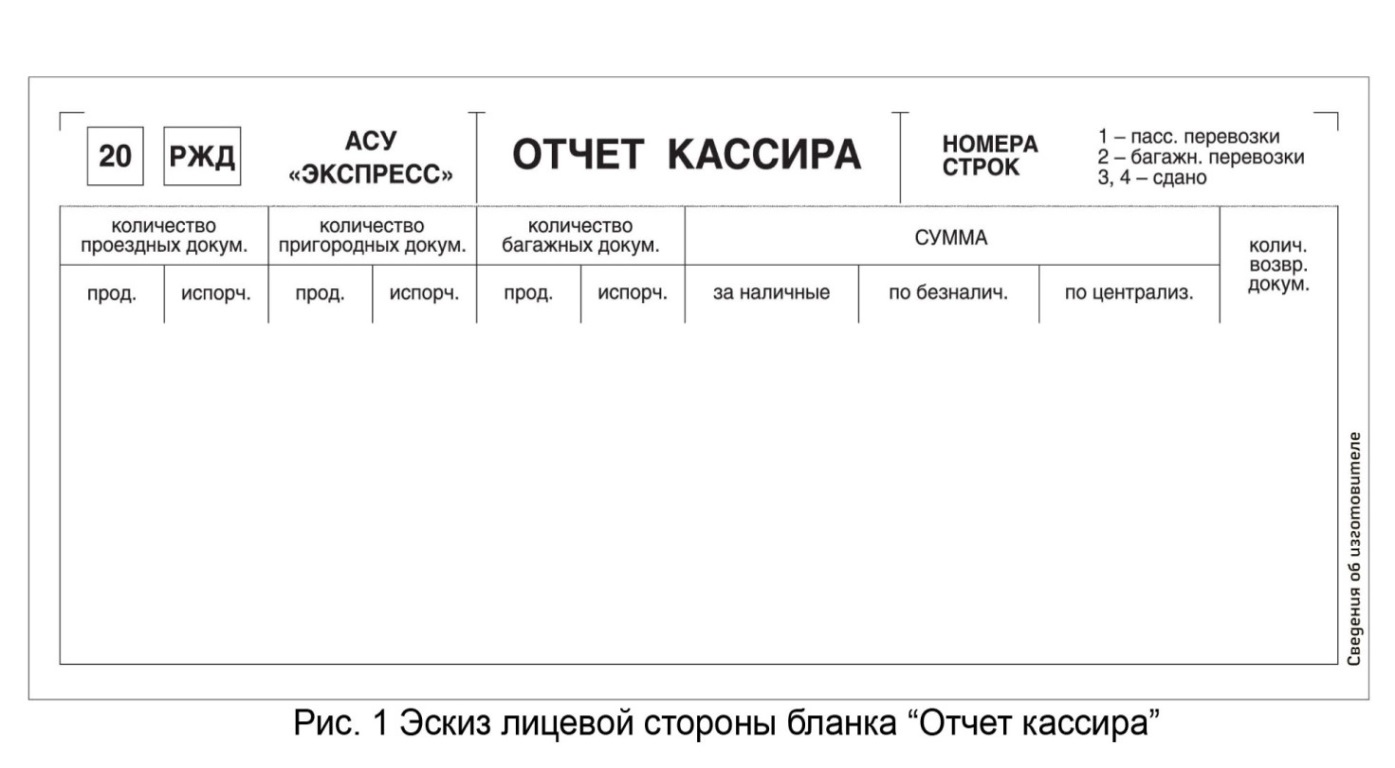 Требования к упаковке бланка «ОТЧЕТ КАССИРА АСУ «ЭКСПРЕСС»Бланк «Отчет кассира» должен быть упакован в гофрокороба следующим образом:- упаковка в гофрокороба по 5000 бланков;- в коробе 12 пачек по 500 бланков;Тара, используемая для упаковки, должна исключать возможность попадания на бланки солнечного света и проникновения влаги. Упаковка должна быть экологичной (после использования можно полностью утилизировать).Маркировка продукции на упаковке должна содержать следующую информацию:- наименование заказчика и адрес отправки;- наименование и адрес предприятия-изготовителя;- наименование продукции;- количество бланков в коробе;- фамилию упаковщика и дату упаковки;- номер технического условия;- номер заказа.Упаковка должна содержать предостерегающие надписи «ОСТОРОЖНО», «НЕ БРОСАТЬ», манипуляционный знак «БЕРЕЧЬ ОТ ВЛАГИ».Требования на изготовление бланка «ОТЧЕТ КАССИРА АСУ «ЭКСПРЕСС»1. Формат изделия: 193х85,7 мм2. Бланк должен быть напечатан офсетным способом печати на специальной бумаге, плотностью не менее 70 г/м2, печать черно-белая, односторонняя. Лицевая сторона должна быть запечатана текстом. Бланк должен содержать информацию об изготовителе. 3. Эскиз лицевой стороны бланка «Отчет кассира». (Рис. 1).Рис. 1. Эскиз лицевой стороны бланка «ОТЧЕТ КАССИРА» АСУ «ЭКСПРЕСС»Требования к упаковке бланка «ОТЧЕТ КАССИРА АСУ «ЭКСПРЕСС»Бланк «Отчет кассира» должен быть упакован в гофрокороба следующим образом:- упаковка в гофрокороба по 5000 бланков;- в коробе 12 пачек по 500 бланков;Тара, используемая для упаковки, должна исключать возможность попадания на бланки солнечного света и проникновения влаги. Упаковка должна быть экологичной (после использования можно полностью утилизировать).Маркировка продукции на упаковке должна содержать следующую информацию:- наименование заказчика и адрес отправки;- наименование и адрес предприятия-изготовителя;- наименование продукции;- количество бланков в коробе;- фамилию упаковщика и дату упаковки;- номер технического условия;- номер заказа.Упаковка должна содержать предостерегающие надписи «ОСТОРОЖНО», «НЕ БРОСАТЬ», манипуляционный знак «БЕРЕЧЬ ОТ ВЛАГИ».Требования на изготовление бланка «ОТЧЕТ КАССИРА АСУ «ЭКСПРЕСС»1. Формат изделия: 193х85,7 мм2. Бланк должен быть напечатан офсетным способом печати на специальной бумаге, плотностью не менее 70 г/м2, печать черно-белая, односторонняя. Лицевая сторона должна быть запечатана текстом. Бланк должен содержать информацию об изготовителе. 3. Эскиз лицевой стороны бланка «Отчет кассира». (Рис. 1).Рис. 1. Эскиз лицевой стороны бланка «ОТЧЕТ КАССИРА» АСУ «ЭКСПРЕСС»Требования к упаковке бланка «ОТЧЕТ КАССИРА АСУ «ЭКСПРЕСС»Бланк «Отчет кассира» должен быть упакован в гофрокороба следующим образом:- упаковка в гофрокороба по 5000 бланков;- в коробе 12 пачек по 500 бланков;Тара, используемая для упаковки, должна исключать возможность попадания на бланки солнечного света и проникновения влаги. Упаковка должна быть экологичной (после использования можно полностью утилизировать).Маркировка продукции на упаковке должна содержать следующую информацию:- наименование заказчика и адрес отправки;- наименование и адрес предприятия-изготовителя;- наименование продукции;- количество бланков в коробе;- фамилию упаковщика и дату упаковки;- номер технического условия;- номер заказа.Упаковка должна содержать предостерегающие надписи «ОСТОРОЖНО», «НЕ БРОСАТЬ», манипуляционный знак «БЕРЕЧЬ ОТ ВЛАГИ».Требования на изготовление бланка «ОТЧЕТ КАССИРА АСУ «ЭКСПРЕСС»1. Формат изделия: 193х85,7 мм2. Бланк должен быть напечатан офсетным способом печати на специальной бумаге, плотностью не менее 70 г/м2, печать черно-белая, односторонняя. Лицевая сторона должна быть запечатана текстом. Бланк должен содержать информацию об изготовителе. 3. Эскиз лицевой стороны бланка «Отчет кассира». (Рис. 1).Рис. 1. Эскиз лицевой стороны бланка «ОТЧЕТ КАССИРА» АСУ «ЭКСПРЕСС»Требования к упаковке бланка «ОТЧЕТ КАССИРА АСУ «ЭКСПРЕСС»Бланк «Отчет кассира» должен быть упакован в гофрокороба следующим образом:- упаковка в гофрокороба по 5000 бланков;- в коробе 12 пачек по 500 бланков;Тара, используемая для упаковки, должна исключать возможность попадания на бланки солнечного света и проникновения влаги. Упаковка должна быть экологичной (после использования можно полностью утилизировать).Маркировка продукции на упаковке должна содержать следующую информацию:- наименование заказчика и адрес отправки;- наименование и адрес предприятия-изготовителя;- наименование продукции;- количество бланков в коробе;- фамилию упаковщика и дату упаковки;- номер технического условия;- номер заказа.Упаковка должна содержать предостерегающие надписи «ОСТОРОЖНО», «НЕ БРОСАТЬ», манипуляционный знак «БЕРЕЧЬ ОТ ВЛАГИ».Печатно-бланочная продукцияТехнические и функциональные характеристики товараТехнические и функциональные характеристики товараТехнические и функциональные характеристики товараЗАЯВЛЕНИЕ 
ЛУ-63ЗАЯВЛЕНИЕ 
ЛУ-63Формат А4, печать 4+0, бумага офсетная, 80 гр.Формат А4, печать 4+0, бумага офсетная, 80 гр.Формат А4, печать 4+0, бумага офсетная, 80 гр.Формат А4, печать 4+0, бумага офсетная, 80 гр.Печатно-бланочная продукцияТехнические и функциональные характеристики товараТехнические и функциональные характеристики товараТехнические и функциональные характеристики товараКНИГА ЛУ-8КНИГА ЛУ-8Вставной переплет в ледерине. Формат А3, объем 100 листов, бумага офсетная 80 гр/кв.м, 1+1, сквозная нумерация страниц (колонцифры выполнены типографским способом). Твердый переплет-переплетный картон 1,75 мм, ткань двунитка, бумага, клей, коленкор, ширина шарнира-1,3-1,5 см, обложка-ледерин Белый, тиснение золотом, тиснение золотом по корешку.Вставной переплет в ледерине. Формат А3, объем 100 листов, бумага офсетная 80 гр/кв.м, 1+1, сквозная нумерация страниц (колонцифры выполнены типографским способом). Твердый переплет-переплетный картон 1,75 мм, ткань двунитка, бумага, клей, коленкор, ширина шарнира-1,3-1,5 см, обложка-ледерин Белый, тиснение золотом, тиснение золотом по корешку.Вставной переплет в ледерине. Формат А3, объем 100 листов, бумага офсетная 80 гр/кв.м, 1+1, сквозная нумерация страниц (колонцифры выполнены типографским способом). Твердый переплет-переплетный картон 1,75 мм, ткань двунитка, бумага, клей, коленкор, ширина шарнира-1,3-1,5 см, обложка-ледерин Белый, тиснение золотом, тиснение золотом по корешку.Вставной переплет в ледерине. Формат А3, объем 100 листов, бумага офсетная 80 гр/кв.м, 1+1, сквозная нумерация страниц (колонцифры выполнены типографским способом). Твердый переплет-переплетный картон 1,75 мм, ткань двунитка, бумага, клей, коленкор, ширина шарнира-1,3-1,5 см, обложка-ледерин Белый, тиснение золотом, тиснение золотом по корешку.Печатно-бланочная продукцияТехнические и функциональные характеристики товараТехнические и функциональные характеристики товараТехнические и функциональные характеристики товараЯРЛЫК «РУЧНАЯ КЛАДЬ»ЯРЛЫК «РУЧНАЯ КЛАДЬ»Формат А5, печать 4+0, бумага офсетная, 80 гр.Формат А5, печать 4+0, бумага офсетная, 80 гр.Формат А5, печать 4+0, бумага офсетная, 80 гр.Формат А5, печать 4+0, бумага офсетная, 80 гр.Печатно-бланочная продукцияТехнические и функциональные характеристики товараТехнические и функциональные характеристики товараТехнические и функциональные характеристики товараПЕРЕДАТОЧНАЯ ВЕДОМОСТЬПЕРЕДАТОЧНАЯ ВЕДОМОСТЬФормат А5, печать 1+0, бумага газетная, 48гр.Формат А5, печать 1+0, бумага газетная, 48гр.Формат А5, печать 1+0, бумага газетная, 48гр.Формат А5, печать 1+0, бумага газетная, 48гр.Печатно-бланочная продукцияТехнические и функциональные характеристики товараТехнические и функциональные характеристики товараТехнические и функциональные характеристики товараСБОРОЧНЫЙ ЛИСТСБОРОЧНЫЙ ЛИСТФормат А4, 4+1, самокопирующаяся бумага, нумерация, термосклейка.Формат А4, 4+1, самокопирующаяся бумага, нумерация, термосклейка.Формат А4, 4+1, самокопирующаяся бумага, нумерация, термосклейка.Формат А4, 4+1, самокопирующаяся бумага, нумерация, термосклейка.Печатно-бланочная продукцияТехнические и функциональные характеристики товараТехнические и функциональные характеристики товараТехнические и функциональные характеристики товараЖУРНАЛ УЧЕТА ПОСЕЩАЕМОСТИ ЗАНЯТИЙЖУРНАЛ УЧЕТА ПОСЕЩАЕМОСТИ ЗАНЯТИЙВставной переплет в ледерине. Формат А4, объем 100 листов, бумага офсетная 80 гр/кв.м, 1+1, сквозная нумерация страниц (колонцифры выполнены типографским способом). Твердый переплет-переплетный картон 1,75мм, ткань двунитка, бумага, клей, коленкор, ширина шарнира-1,3-1,5 см, обложка-ледерин Белый, тисненипе золотом, тиснение золотом по корешку.Вставной переплет в ледерине. Формат А4, объем 100 листов, бумага офсетная 80 гр/кв.м, 1+1, сквозная нумерация страниц (колонцифры выполнены типографским способом). Твердый переплет-переплетный картон 1,75мм, ткань двунитка, бумага, клей, коленкор, ширина шарнира-1,3-1,5 см, обложка-ледерин Белый, тисненипе золотом, тиснение золотом по корешку.Вставной переплет в ледерине. Формат А4, объем 100 листов, бумага офсетная 80 гр/кв.м, 1+1, сквозная нумерация страниц (колонцифры выполнены типографским способом). Твердый переплет-переплетный картон 1,75мм, ткань двунитка, бумага, клей, коленкор, ширина шарнира-1,3-1,5 см, обложка-ледерин Белый, тисненипе золотом, тиснение золотом по корешку.Вставной переплет в ледерине. Формат А4, объем 100 листов, бумага офсетная 80 гр/кв.м, 1+1, сквозная нумерация страниц (колонцифры выполнены типографским способом). Твердый переплет-переплетный картон 1,75мм, ткань двунитка, бумага, клей, коленкор, ширина шарнира-1,3-1,5 см, обложка-ледерин Белый, тисненипе золотом, тиснение золотом по корешку.Печатно-бланочная продукцияТехнические и функциональные характеристики товараТехнические и функциональные характеристики товараТехнические и функциональные характеристики товараКВИТАНЦИЯ ДЛЯ ПЛАТНОЙ КОРРЕСПОНДЕНЦИИКВИТАНЦИЯ ДЛЯ ПЛАТНОЙ КОРРЕСПОНДЕНЦИИФормат А4, печать 4+1, самокопирующаяся бумага, 3 слоя, нумерация, термосклейка по 50 комплектов.Формат А4, печать 4+1, самокопирующаяся бумага, 3 слоя, нумерация, термосклейка по 50 комплектов.Формат А4, печать 4+1, самокопирующаяся бумага, 3 слоя, нумерация, термосклейка по 50 комплектов.Формат А4, печать 4+1, самокопирующаяся бумага, 3 слоя, нумерация, термосклейка по 50 комплектов.Печатно-бланочная продукцияТехнические и функциональные характеристики товараТехнические и функциональные характеристики товараТехнические и функциональные характеристики товараКОНВЕРТЫ ДЛЯ ПРОЕЗДНЫХ ДОКУМЕНТОВКОНВЕРТЫ ДЛЯ ПРОЕЗДНЫХ ДОКУМЕНТОВ450х150мм в развернутом виде, бумага типа картон мелованный матовый 300 гр., фигурная вырубка кармашка, 4+4, клеевой слой, двойная перфорация, двойная нумерация.450х150мм в развернутом виде, бумага типа картон мелованный матовый 300 гр., фигурная вырубка кармашка, 4+4, клеевой слой, двойная перфорация, двойная нумерация.450х150мм в развернутом виде, бумага типа картон мелованный матовый 300 гр., фигурная вырубка кармашка, 4+4, клеевой слой, двойная перфорация, двойная нумерация.450х150мм в развернутом виде, бумага типа картон мелованный матовый 300 гр., фигурная вырубка кармашка, 4+4, клеевой слой, двойная перфорация, двойная нумерация.Печатно-бланочная продукцияТехнические и функциональные характеристики товараТехнические и функциональные характеристики товараТехнические и функциональные характеристики товараЖУРНАЛ ПРИЕМКИ, СДАЧИ И ТЕХНИЧЕСКОГО СОСТОЯНИЯ ОБОРУДОВАНИЯ ПАССАЖИРСКОГО ВАГОНА ВУ-8ЖУРНАЛ ПРИЕМКИ, СДАЧИ И ТЕХНИЧЕСКОГО СОСТОЯНИЯ ОБОРУДОВАНИЯ ПАССАЖИРСКОГО ВАГОНА ВУ-8Формат А4, книжная ориентация, многостраничное издание, 96 полос, 48 листов, печать блок 1+1, обложка 1+0, переплет потетрадный, твердый.Формат А4, книжная ориентация, многостраничное издание, 96 полос, 48 листов, печать блок 1+1, обложка 1+0, переплет потетрадный, твердый.Формат А4, книжная ориентация, многостраничное издание, 96 полос, 48 листов, печать блок 1+1, обложка 1+0, переплет потетрадный, твердый.Формат А4, книжная ориентация, многостраничное издание, 96 полос, 48 листов, печать блок 1+1, обложка 1+0, переплет потетрадный, твердый.Печатно-бланочная продукцияТехнические и функциональные характеристики товараТехнические и функциональные характеристики товараТехнические и функциональные характеристики товараЖУРНАЛ ПРИЕМА СДАЧИ ИНВЕНТАРЯЖУРНАЛ ПРИЕМА СДАЧИ ИНВЕНТАРЯФормат А4, книжная ориентация, 50 листов, печать блок 1+1, обложка 1+0, переплет потетрадный, твердый, нумерация страниц, прошивка.Формат А4, книжная ориентация, 50 листов, печать блок 1+1, обложка 1+0, переплет потетрадный, твердый, нумерация страниц, прошивка.Формат А4, книжная ориентация, 50 листов, печать блок 1+1, обложка 1+0, переплет потетрадный, твердый, нумерация страниц, прошивка.Формат А4, книжная ориентация, 50 листов, печать блок 1+1, обложка 1+0, переплет потетрадный, твердый, нумерация страниц, прошивка.Печатно-бланочная продукцияТехнические и функциональные характеристики товараТехнические и функциональные характеристики товараТехнические и функциональные характеристики товараБЛАНК Т-54 А СЧЕТ ЛИЦЕВОЙБЛАНК Т-54 А СЧЕТ ЛИЦЕВОЙВатман, формат А4 в сложенном виде, альбомная ориентация, печать 1+0, биговка.Ватман, формат А4 в сложенном виде, альбомная ориентация, печать 1+0, биговка.Ватман, формат А4 в сложенном виде, альбомная ориентация, печать 1+0, биговка.Ватман, формат А4 в сложенном виде, альбомная ориентация, печать 1+0, биговка.Печатно-бланочная продукцияТехнические и функциональные характеристики товараТехнические и функциональные характеристики товараТехнические и функциональные характеристики товараФОРМУЛЯР СЛУЖЕБНЫЙФОРМУЛЯР СЛУЖЕБНЫЙФормат А6, блок-книжное шитво (ниткошвейка) фальцовка, печать 1+1, бумага офсетная, 80 гр, нумерация, 87 листов. Обложка – вставной переплет в бумвиниле, переплетный картон, тиснение золотом. Титульный лист – бумага офсетная, 80 гр, печать 1+1Формат А6, блок-книжное шитво (ниткошвейка) фальцовка, печать 1+1, бумага офсетная, 80 гр, нумерация, 87 листов. Обложка – вставной переплет в бумвиниле, переплетный картон, тиснение золотом. Титульный лист – бумага офсетная, 80 гр, печать 1+1Формат А6, блок-книжное шитво (ниткошвейка) фальцовка, печать 1+1, бумага офсетная, 80 гр, нумерация, 87 листов. Обложка – вставной переплет в бумвиниле, переплетный картон, тиснение золотом. Титульный лист – бумага офсетная, 80 гр, печать 1+1Формат А6, блок-книжное шитво (ниткошвейка) фальцовка, печать 1+1, бумага офсетная, 80 гр, нумерация, 87 листов. Обложка – вставной переплет в бумвиниле, переплетный картон, тиснение золотом. Титульный лист – бумага офсетная, 80 гр, печать 1+1Печатно-бланочная продукцияТехнические и функциональные характеристики товараТехнические и функциональные характеристики товараТехнические и функциональные характеристики товараФОРМУЛЯР ТЕХНИЧЕСКИЙФОРМУЛЯР ТЕХНИЧЕСКИЙФормат А5, блок-книжное шитво (ниткошвейка) фальцовка, печать 1+1, бумага офсетная, 80 гр, нумерация, 87 листов. Обложка – вставной переплет в бумвиниле, переплетный картон, тиснение золотом. Титульный лист – бумага офсетная, 80 гр, печать 1+1Формат А5, блок-книжное шитво (ниткошвейка) фальцовка, печать 1+1, бумага офсетная, 80 гр, нумерация, 87 листов. Обложка – вставной переплет в бумвиниле, переплетный картон, тиснение золотом. Титульный лист – бумага офсетная, 80 гр, печать 1+1Формат А5, блок-книжное шитво (ниткошвейка) фальцовка, печать 1+1, бумага офсетная, 80 гр, нумерация, 87 листов. Обложка – вставной переплет в бумвиниле, переплетный картон, тиснение золотом. Титульный лист – бумага офсетная, 80 гр, печать 1+1Формат А5, блок-книжное шитво (ниткошвейка) фальцовка, печать 1+1, бумага офсетная, 80 гр, нумерация, 87 листов. Обложка – вставной переплет в бумвиниле, переплетный картон, тиснение золотом. Титульный лист – бумага офсетная, 80 гр, печать 1+1Печатно-бланочная продукцияТехнические и функциональные характеристики товараТехнические и функциональные характеристики товараТехнические и функциональные характеристики товараЖУРНАЛ ТУ-152ЖУРНАЛ ТУ-152Формат А4, обложка картон НС 1 сторонний, 300 гр, печать 1+0, альбомный спуск. Блок-бумага офсетная, 80 гр., печать 1+1, 
100 листов. Переплет обрезной, корешок проклеен бумвинилом.Формат А4, обложка картон НС 1 сторонний, 300 гр, печать 1+0, альбомный спуск. Блок-бумага офсетная, 80 гр., печать 1+1, 
100 листов. Переплет обрезной, корешок проклеен бумвинилом.Формат А4, обложка картон НС 1 сторонний, 300 гр, печать 1+0, альбомный спуск. Блок-бумага офсетная, 80 гр., печать 1+1, 
100 листов. Переплет обрезной, корешок проклеен бумвинилом.Формат А4, обложка картон НС 1 сторонний, 300 гр, печать 1+0, альбомный спуск. Блок-бумага офсетная, 80 гр., печать 1+1, 
100 листов. Переплет обрезной, корешок проклеен бумвинилом.Характеристики товаров, относящиеся к безопасностиХарактеристики товаров, относящиеся к безопасностиХарактеристики товаров, относящиеся к безопасностиТовар должен быть безопасным в процессе использования, хранения, транспортировки и утилизации, в соответствии с законодательством Российской Федерации.Товар должен быть безопасным в процессе использования, хранения, транспортировки и утилизации, в соответствии с законодательством Российской Федерации.Товар должен быть безопасным в процессе использования, хранения, транспортировки и утилизации, в соответствии с законодательством Российской Федерации.Товар должен быть безопасным в процессе использования, хранения, транспортировки и утилизации, в соответствии с законодательством Российской Федерации.Товар должен быть безопасным в процессе использования, хранения, транспортировки и утилизации, в соответствии с законодательством Российской Федерации.Товар должен быть безопасным в процессе использования, хранения, транспортировки и утилизации, в соответствии с законодательством Российской Федерации.Характеристики товаров, относящиеся к качествуХарактеристики товаров, относящиеся к качествуХарактеристики товаров, относящиеся к качествуПоставляемая печатно-бланочная продукция должна быть новой, не бывшей в употреблении.При производстве печатно-бланочной продукции должны быть применены качественные материалы.Поставщик гарантирует качество печатно-бланочной продукции и несет все расходы по замене дефектной продукции.Товар должен быть поставлен в соответствии с образцами. Образцы продукции предоставляются поставщику в течение 10 (десяти) рабочих дней после подписания договора по адресу: г. Южно-Сахалинск, ул. Вокзальная, д.54-А, контактный телефон 8 (4242) 71-21-67 (доб. 137 и 116) либо в электронном виде на электронную почту поставщика.Поставляемая печатно-бланочная продукция должна быть новой, не бывшей в употреблении.При производстве печатно-бланочной продукции должны быть применены качественные материалы.Поставщик гарантирует качество печатно-бланочной продукции и несет все расходы по замене дефектной продукции.Товар должен быть поставлен в соответствии с образцами. Образцы продукции предоставляются поставщику в течение 10 (десяти) рабочих дней после подписания договора по адресу: г. Южно-Сахалинск, ул. Вокзальная, д.54-А, контактный телефон 8 (4242) 71-21-67 (доб. 137 и 116) либо в электронном виде на электронную почту поставщика.Поставляемая печатно-бланочная продукция должна быть новой, не бывшей в употреблении.При производстве печатно-бланочной продукции должны быть применены качественные материалы.Поставщик гарантирует качество печатно-бланочной продукции и несет все расходы по замене дефектной продукции.Товар должен быть поставлен в соответствии с образцами. Образцы продукции предоставляются поставщику в течение 10 (десяти) рабочих дней после подписания договора по адресу: г. Южно-Сахалинск, ул. Вокзальная, д.54-А, контактный телефон 8 (4242) 71-21-67 (доб. 137 и 116) либо в электронном виде на электронную почту поставщика.Поставляемая печатно-бланочная продукция должна быть новой, не бывшей в употреблении.При производстве печатно-бланочной продукции должны быть применены качественные материалы.Поставщик гарантирует качество печатно-бланочной продукции и несет все расходы по замене дефектной продукции.Товар должен быть поставлен в соответствии с образцами. Образцы продукции предоставляются поставщику в течение 10 (десяти) рабочих дней после подписания договора по адресу: г. Южно-Сахалинск, ул. Вокзальная, д.54-А, контактный телефон 8 (4242) 71-21-67 (доб. 137 и 116) либо в электронном виде на электронную почту поставщика.Поставляемая печатно-бланочная продукция должна быть новой, не бывшей в употреблении.При производстве печатно-бланочной продукции должны быть применены качественные материалы.Поставщик гарантирует качество печатно-бланочной продукции и несет все расходы по замене дефектной продукции.Товар должен быть поставлен в соответствии с образцами. Образцы продукции предоставляются поставщику в течение 10 (десяти) рабочих дней после подписания договора по адресу: г. Южно-Сахалинск, ул. Вокзальная, д.54-А, контактный телефон 8 (4242) 71-21-67 (доб. 137 и 116) либо в электронном виде на электронную почту поставщика.Поставляемая печатно-бланочная продукция должна быть новой, не бывшей в употреблении.При производстве печатно-бланочной продукции должны быть применены качественные материалы.Поставщик гарантирует качество печатно-бланочной продукции и несет все расходы по замене дефектной продукции.Товар должен быть поставлен в соответствии с образцами. Образцы продукции предоставляются поставщику в течение 10 (десяти) рабочих дней после подписания договора по адресу: г. Южно-Сахалинск, ул. Вокзальная, д.54-А, контактный телефон 8 (4242) 71-21-67 (доб. 137 и 116) либо в электронном виде на электронную почту поставщика.Сведения об упаковке, отгрузке, маркировке, хранению товараСведения об упаковке, отгрузке, маркировке, хранению товараСведения об упаковке, отгрузке, маркировке, хранению товараПоставщик обязуется поставить товар в таре и (или) упаковке, обеспечивающей сохранность товара от повреждений при его погрузке, разгрузке, перевозке и длительном хранении в складском помещении.Товар должен быть упакован способом, позволяющим установить отсутствие доступа к товару при его транспортировке. Тара и (или) упаковка должны быть целостными, не иметь повреждений.На таре или упаковке должны быть указаны адрес и реквизиты поставщика (изготовителя).Тара (упаковка) является одноразовой и возврату поставщику не подлежит.Маркировка товара должна быть четкой и выполнена несмываемой краской. Маркировка должна включать в себя следующее: позиции №, грузополучатель, адрес грузополучателя, место №, все нетто, вес брутто. В случае, когда ГОСТом или ТУ предусмотрен иной порядок маркировки, товар должен быть промаркирован в соответствии с таким порядком.В зависимости от специфики товара, требующего специального обращения, на упаковку наносится дополнительная маркировка, такая как «осторожно», «верх», «не бросать», а также другие обозначения.Требования к упаковке бланка «Отчет кассира АСУ «Экпресс»:Бланк «Отчет кассира» должен быть упакован в гофрокороба следующим образом:- упаковка в гофрокороба по 5000 бланков;- в коробе 12 пачек по 500 бланков.Требования к упаковке бланков «Вспомогательный документ АСУ «Экспресс»:Бланк «Вспомогательный документ» должен быть упакован в гофрокороба следующим образом:- в упаковке в гофрокороба по 6000 бланков;- в коробе 12 пачек по 500 бланков.Общие требования к упаковке бланков «Отчет кассира АСУ «Экпресс» и «Вспомогательный документ АСУ «Экспресс»:Тара, используемая для упаковки, должна исключать возможность попадания на бланки солнечного света и проникновения влаги.Маркировка продукции на упаковке должна содержать следующую информацию:- наименование заказчика и адрес отправки;- наименование и адрес предприятия-изготовителя;- наименование продукции;- количество бланков в коробе;- фамилию упаковщика и дату упаковки;- номер технического условия;- номер заказа.Упаковка должна содержать предостерегающие надписи «ОСТОРОЖНО», «НЕ БРОСАТЬ», манипуляционный знак «БЕРЕЧЬ ОТ ВЛАГИ».Поставщик несет полную ответственность за повреждение товара в пути следования до места поставки и убытки, произошедшие вследствие ненадлежащей упаковки и маркировки, ненадлежащего размещения и крепления груза в транспортном средстве.Поставщик обязуется поставить товар в таре и (или) упаковке, обеспечивающей сохранность товара от повреждений при его погрузке, разгрузке, перевозке и длительном хранении в складском помещении.Товар должен быть упакован способом, позволяющим установить отсутствие доступа к товару при его транспортировке. Тара и (или) упаковка должны быть целостными, не иметь повреждений.На таре или упаковке должны быть указаны адрес и реквизиты поставщика (изготовителя).Тара (упаковка) является одноразовой и возврату поставщику не подлежит.Маркировка товара должна быть четкой и выполнена несмываемой краской. Маркировка должна включать в себя следующее: позиции №, грузополучатель, адрес грузополучателя, место №, все нетто, вес брутто. В случае, когда ГОСТом или ТУ предусмотрен иной порядок маркировки, товар должен быть промаркирован в соответствии с таким порядком.В зависимости от специфики товара, требующего специального обращения, на упаковку наносится дополнительная маркировка, такая как «осторожно», «верх», «не бросать», а также другие обозначения.Требования к упаковке бланка «Отчет кассира АСУ «Экпресс»:Бланк «Отчет кассира» должен быть упакован в гофрокороба следующим образом:- упаковка в гофрокороба по 5000 бланков;- в коробе 12 пачек по 500 бланков.Требования к упаковке бланков «Вспомогательный документ АСУ «Экспресс»:Бланк «Вспомогательный документ» должен быть упакован в гофрокороба следующим образом:- в упаковке в гофрокороба по 6000 бланков;- в коробе 12 пачек по 500 бланков.Общие требования к упаковке бланков «Отчет кассира АСУ «Экпресс» и «Вспомогательный документ АСУ «Экспресс»:Тара, используемая для упаковки, должна исключать возможность попадания на бланки солнечного света и проникновения влаги.Маркировка продукции на упаковке должна содержать следующую информацию:- наименование заказчика и адрес отправки;- наименование и адрес предприятия-изготовителя;- наименование продукции;- количество бланков в коробе;- фамилию упаковщика и дату упаковки;- номер технического условия;- номер заказа.Упаковка должна содержать предостерегающие надписи «ОСТОРОЖНО», «НЕ БРОСАТЬ», манипуляционный знак «БЕРЕЧЬ ОТ ВЛАГИ».Поставщик несет полную ответственность за повреждение товара в пути следования до места поставки и убытки, произошедшие вследствие ненадлежащей упаковки и маркировки, ненадлежащего размещения и крепления груза в транспортном средстве.Поставщик обязуется поставить товар в таре и (или) упаковке, обеспечивающей сохранность товара от повреждений при его погрузке, разгрузке, перевозке и длительном хранении в складском помещении.Товар должен быть упакован способом, позволяющим установить отсутствие доступа к товару при его транспортировке. Тара и (или) упаковка должны быть целостными, не иметь повреждений.На таре или упаковке должны быть указаны адрес и реквизиты поставщика (изготовителя).Тара (упаковка) является одноразовой и возврату поставщику не подлежит.Маркировка товара должна быть четкой и выполнена несмываемой краской. Маркировка должна включать в себя следующее: позиции №, грузополучатель, адрес грузополучателя, место №, все нетто, вес брутто. В случае, когда ГОСТом или ТУ предусмотрен иной порядок маркировки, товар должен быть промаркирован в соответствии с таким порядком.В зависимости от специфики товара, требующего специального обращения, на упаковку наносится дополнительная маркировка, такая как «осторожно», «верх», «не бросать», а также другие обозначения.Требования к упаковке бланка «Отчет кассира АСУ «Экпресс»:Бланк «Отчет кассира» должен быть упакован в гофрокороба следующим образом:- упаковка в гофрокороба по 5000 бланков;- в коробе 12 пачек по 500 бланков.Требования к упаковке бланков «Вспомогательный документ АСУ «Экспресс»:Бланк «Вспомогательный документ» должен быть упакован в гофрокороба следующим образом:- в упаковке в гофрокороба по 6000 бланков;- в коробе 12 пачек по 500 бланков.Общие требования к упаковке бланков «Отчет кассира АСУ «Экпресс» и «Вспомогательный документ АСУ «Экспресс»:Тара, используемая для упаковки, должна исключать возможность попадания на бланки солнечного света и проникновения влаги.Маркировка продукции на упаковке должна содержать следующую информацию:- наименование заказчика и адрес отправки;- наименование и адрес предприятия-изготовителя;- наименование продукции;- количество бланков в коробе;- фамилию упаковщика и дату упаковки;- номер технического условия;- номер заказа.Упаковка должна содержать предостерегающие надписи «ОСТОРОЖНО», «НЕ БРОСАТЬ», манипуляционный знак «БЕРЕЧЬ ОТ ВЛАГИ».Поставщик несет полную ответственность за повреждение товара в пути следования до места поставки и убытки, произошедшие вследствие ненадлежащей упаковки и маркировки, ненадлежащего размещения и крепления груза в транспортном средстве.Поставщик обязуется поставить товар в таре и (или) упаковке, обеспечивающей сохранность товара от повреждений при его погрузке, разгрузке, перевозке и длительном хранении в складском помещении.Товар должен быть упакован способом, позволяющим установить отсутствие доступа к товару при его транспортировке. Тара и (или) упаковка должны быть целостными, не иметь повреждений.На таре или упаковке должны быть указаны адрес и реквизиты поставщика (изготовителя).Тара (упаковка) является одноразовой и возврату поставщику не подлежит.Маркировка товара должна быть четкой и выполнена несмываемой краской. Маркировка должна включать в себя следующее: позиции №, грузополучатель, адрес грузополучателя, место №, все нетто, вес брутто. В случае, когда ГОСТом или ТУ предусмотрен иной порядок маркировки, товар должен быть промаркирован в соответствии с таким порядком.В зависимости от специфики товара, требующего специального обращения, на упаковку наносится дополнительная маркировка, такая как «осторожно», «верх», «не бросать», а также другие обозначения.Требования к упаковке бланка «Отчет кассира АСУ «Экпресс»:Бланк «Отчет кассира» должен быть упакован в гофрокороба следующим образом:- упаковка в гофрокороба по 5000 бланков;- в коробе 12 пачек по 500 бланков.Требования к упаковке бланков «Вспомогательный документ АСУ «Экспресс»:Бланк «Вспомогательный документ» должен быть упакован в гофрокороба следующим образом:- в упаковке в гофрокороба по 6000 бланков;- в коробе 12 пачек по 500 бланков.Общие требования к упаковке бланков «Отчет кассира АСУ «Экпресс» и «Вспомогательный документ АСУ «Экспресс»:Тара, используемая для упаковки, должна исключать возможность попадания на бланки солнечного света и проникновения влаги.Маркировка продукции на упаковке должна содержать следующую информацию:- наименование заказчика и адрес отправки;- наименование и адрес предприятия-изготовителя;- наименование продукции;- количество бланков в коробе;- фамилию упаковщика и дату упаковки;- номер технического условия;- номер заказа.Упаковка должна содержать предостерегающие надписи «ОСТОРОЖНО», «НЕ БРОСАТЬ», манипуляционный знак «БЕРЕЧЬ ОТ ВЛАГИ».Поставщик несет полную ответственность за повреждение товара в пути следования до места поставки и убытки, произошедшие вследствие ненадлежащей упаковки и маркировки, ненадлежащего размещения и крепления груза в транспортном средстве.Поставщик обязуется поставить товар в таре и (или) упаковке, обеспечивающей сохранность товара от повреждений при его погрузке, разгрузке, перевозке и длительном хранении в складском помещении.Товар должен быть упакован способом, позволяющим установить отсутствие доступа к товару при его транспортировке. Тара и (или) упаковка должны быть целостными, не иметь повреждений.На таре или упаковке должны быть указаны адрес и реквизиты поставщика (изготовителя).Тара (упаковка) является одноразовой и возврату поставщику не подлежит.Маркировка товара должна быть четкой и выполнена несмываемой краской. Маркировка должна включать в себя следующее: позиции №, грузополучатель, адрес грузополучателя, место №, все нетто, вес брутто. В случае, когда ГОСТом или ТУ предусмотрен иной порядок маркировки, товар должен быть промаркирован в соответствии с таким порядком.В зависимости от специфики товара, требующего специального обращения, на упаковку наносится дополнительная маркировка, такая как «осторожно», «верх», «не бросать», а также другие обозначения.Требования к упаковке бланка «Отчет кассира АСУ «Экпресс»:Бланк «Отчет кассира» должен быть упакован в гофрокороба следующим образом:- упаковка в гофрокороба по 5000 бланков;- в коробе 12 пачек по 500 бланков.Требования к упаковке бланков «Вспомогательный документ АСУ «Экспресс»:Бланк «Вспомогательный документ» должен быть упакован в гофрокороба следующим образом:- в упаковке в гофрокороба по 6000 бланков;- в коробе 12 пачек по 500 бланков.Общие требования к упаковке бланков «Отчет кассира АСУ «Экпресс» и «Вспомогательный документ АСУ «Экспресс»:Тара, используемая для упаковки, должна исключать возможность попадания на бланки солнечного света и проникновения влаги.Маркировка продукции на упаковке должна содержать следующую информацию:- наименование заказчика и адрес отправки;- наименование и адрес предприятия-изготовителя;- наименование продукции;- количество бланков в коробе;- фамилию упаковщика и дату упаковки;- номер технического условия;- номер заказа.Упаковка должна содержать предостерегающие надписи «ОСТОРОЖНО», «НЕ БРОСАТЬ», манипуляционный знак «БЕРЕЧЬ ОТ ВЛАГИ».Поставщик несет полную ответственность за повреждение товара в пути следования до места поставки и убытки, произошедшие вследствие ненадлежащей упаковки и маркировки, ненадлежащего размещения и крепления груза в транспортном средстве.Поставщик обязуется поставить товар в таре и (или) упаковке, обеспечивающей сохранность товара от повреждений при его погрузке, разгрузке, перевозке и длительном хранении в складском помещении.Товар должен быть упакован способом, позволяющим установить отсутствие доступа к товару при его транспортировке. Тара и (или) упаковка должны быть целостными, не иметь повреждений.На таре или упаковке должны быть указаны адрес и реквизиты поставщика (изготовителя).Тара (упаковка) является одноразовой и возврату поставщику не подлежит.Маркировка товара должна быть четкой и выполнена несмываемой краской. Маркировка должна включать в себя следующее: позиции №, грузополучатель, адрес грузополучателя, место №, все нетто, вес брутто. В случае, когда ГОСТом или ТУ предусмотрен иной порядок маркировки, товар должен быть промаркирован в соответствии с таким порядком.В зависимости от специфики товара, требующего специального обращения, на упаковку наносится дополнительная маркировка, такая как «осторожно», «верх», «не бросать», а также другие обозначения.Требования к упаковке бланка «Отчет кассира АСУ «Экпресс»:Бланк «Отчет кассира» должен быть упакован в гофрокороба следующим образом:- упаковка в гофрокороба по 5000 бланков;- в коробе 12 пачек по 500 бланков.Требования к упаковке бланков «Вспомогательный документ АСУ «Экспресс»:Бланк «Вспомогательный документ» должен быть упакован в гофрокороба следующим образом:- в упаковке в гофрокороба по 6000 бланков;- в коробе 12 пачек по 500 бланков.Общие требования к упаковке бланков «Отчет кассира АСУ «Экпресс» и «Вспомогательный документ АСУ «Экспресс»:Тара, используемая для упаковки, должна исключать возможность попадания на бланки солнечного света и проникновения влаги.Маркировка продукции на упаковке должна содержать следующую информацию:- наименование заказчика и адрес отправки;- наименование и адрес предприятия-изготовителя;- наименование продукции;- количество бланков в коробе;- фамилию упаковщика и дату упаковки;- номер технического условия;- номер заказа.Упаковка должна содержать предостерегающие надписи «ОСТОРОЖНО», «НЕ БРОСАТЬ», манипуляционный знак «БЕРЕЧЬ ОТ ВЛАГИ».Поставщик несет полную ответственность за повреждение товара в пути следования до места поставки и убытки, произошедшие вследствие ненадлежащей упаковки и маркировки, ненадлежащего размещения и крепления груза в транспортном средстве.3. Требования к результатам3. Требования к результатам3. Требования к результатам3. Требования к результатам3. Требования к результатам3. Требования к результатам3. Требования к результатам3. Требования к результатам3. Требования к результатам3. Требования к результатамТовары должны быть поставлены в полном объеме, в установленный срок и соответствовать предъявляемым в соответствии с документацией и договором требованиям.Товары должны быть поставлены в полном объеме, в установленный срок и соответствовать предъявляемым в соответствии с документацией и договором требованиям.Товары должны быть поставлены в полном объеме, в установленный срок и соответствовать предъявляемым в соответствии с документацией и договором требованиям.Товары должны быть поставлены в полном объеме, в установленный срок и соответствовать предъявляемым в соответствии с документацией и договором требованиям.Товары должны быть поставлены в полном объеме, в установленный срок и соответствовать предъявляемым в соответствии с документацией и договором требованиям.Товары должны быть поставлены в полном объеме, в установленный срок и соответствовать предъявляемым в соответствии с документацией и договором требованиям.Товары должны быть поставлены в полном объеме, в установленный срок и соответствовать предъявляемым в соответствии с документацией и договором требованиям.Товары должны быть поставлены в полном объеме, в установленный срок и соответствовать предъявляемым в соответствии с документацией и договором требованиям.Товары должны быть поставлены в полном объеме, в установленный срок и соответствовать предъявляемым в соответствии с документацией и договором требованиям.Товары должны быть поставлены в полном объеме, в установленный срок и соответствовать предъявляемым в соответствии с документацией и договором требованиям.4. Место, условия и порядок поставки товаров4. Место, условия и порядок поставки товаров4. Место, условия и порядок поставки товаров4. Место, условия и порядок поставки товаров4. Место, условия и порядок поставки товаров4. Место, условия и порядок поставки товаров4. Место, условия и порядок поставки товаров4. Место, условия и порядок поставки товаров4. Место, условия и порядок поставки товаров4. Место, условия и порядок поставки товаровМесто поставки товаровМесто поставки товаровг. Южно-Сахалинск, ул. Вокзальная, 54-А.г. Южно-Сахалинск, ул. Вокзальная, 54-А.г. Южно-Сахалинск, ул. Вокзальная, 54-А.г. Южно-Сахалинск, ул. Вокзальная, 54-А.г. Южно-Сахалинск, ул. Вокзальная, 54-А.г. Южно-Сахалинск, ул. Вокзальная, 54-А.г. Южно-Сахалинск, ул. Вокзальная, 54-А.г. Южно-Сахалинск, ул. Вокзальная, 54-А.Условия поставки товаровУсловия поставки товаровВыгрузка товара с транспорта поставщика осуществляется силами и за счет средств поставщика.  Поставщик обязан в течение одного рабочего дня с даты сдачи товара перевозчику предоставить покупателю информацию об отгрузке товара по факсу 8 (4242) 71-30-89. Одновременно с этим поставщик направляет покупателю копии товаросопроводительных документов на отправленный товар, заверенные печатью и подписью уполномоченного представителя поставщика с расшифровкой фамилии, имени, отчества, должности и содержащих ссылку на дату и номер настоящего Договора.Покупатель вправе, уведомив Поставщика, отказаться от принятия товаров, поставка которых просрочена.Товар, подлежащий обязательной сертификации, поставляется с соответствующими сертификатами, прилагаемыми к каждой партии товара.Выгрузка товара с транспорта поставщика осуществляется силами и за счет средств поставщика.  Поставщик обязан в течение одного рабочего дня с даты сдачи товара перевозчику предоставить покупателю информацию об отгрузке товара по факсу 8 (4242) 71-30-89. Одновременно с этим поставщик направляет покупателю копии товаросопроводительных документов на отправленный товар, заверенные печатью и подписью уполномоченного представителя поставщика с расшифровкой фамилии, имени, отчества, должности и содержащих ссылку на дату и номер настоящего Договора.Покупатель вправе, уведомив Поставщика, отказаться от принятия товаров, поставка которых просрочена.Товар, подлежащий обязательной сертификации, поставляется с соответствующими сертификатами, прилагаемыми к каждой партии товара.Выгрузка товара с транспорта поставщика осуществляется силами и за счет средств поставщика.  Поставщик обязан в течение одного рабочего дня с даты сдачи товара перевозчику предоставить покупателю информацию об отгрузке товара по факсу 8 (4242) 71-30-89. Одновременно с этим поставщик направляет покупателю копии товаросопроводительных документов на отправленный товар, заверенные печатью и подписью уполномоченного представителя поставщика с расшифровкой фамилии, имени, отчества, должности и содержащих ссылку на дату и номер настоящего Договора.Покупатель вправе, уведомив Поставщика, отказаться от принятия товаров, поставка которых просрочена.Товар, подлежащий обязательной сертификации, поставляется с соответствующими сертификатами, прилагаемыми к каждой партии товара.Выгрузка товара с транспорта поставщика осуществляется силами и за счет средств поставщика.  Поставщик обязан в течение одного рабочего дня с даты сдачи товара перевозчику предоставить покупателю информацию об отгрузке товара по факсу 8 (4242) 71-30-89. Одновременно с этим поставщик направляет покупателю копии товаросопроводительных документов на отправленный товар, заверенные печатью и подписью уполномоченного представителя поставщика с расшифровкой фамилии, имени, отчества, должности и содержащих ссылку на дату и номер настоящего Договора.Покупатель вправе, уведомив Поставщика, отказаться от принятия товаров, поставка которых просрочена.Товар, подлежащий обязательной сертификации, поставляется с соответствующими сертификатами, прилагаемыми к каждой партии товара.Выгрузка товара с транспорта поставщика осуществляется силами и за счет средств поставщика.  Поставщик обязан в течение одного рабочего дня с даты сдачи товара перевозчику предоставить покупателю информацию об отгрузке товара по факсу 8 (4242) 71-30-89. Одновременно с этим поставщик направляет покупателю копии товаросопроводительных документов на отправленный товар, заверенные печатью и подписью уполномоченного представителя поставщика с расшифровкой фамилии, имени, отчества, должности и содержащих ссылку на дату и номер настоящего Договора.Покупатель вправе, уведомив Поставщика, отказаться от принятия товаров, поставка которых просрочена.Товар, подлежащий обязательной сертификации, поставляется с соответствующими сертификатами, прилагаемыми к каждой партии товара.Выгрузка товара с транспорта поставщика осуществляется силами и за счет средств поставщика.  Поставщик обязан в течение одного рабочего дня с даты сдачи товара перевозчику предоставить покупателю информацию об отгрузке товара по факсу 8 (4242) 71-30-89. Одновременно с этим поставщик направляет покупателю копии товаросопроводительных документов на отправленный товар, заверенные печатью и подписью уполномоченного представителя поставщика с расшифровкой фамилии, имени, отчества, должности и содержащих ссылку на дату и номер настоящего Договора.Покупатель вправе, уведомив Поставщика, отказаться от принятия товаров, поставка которых просрочена.Товар, подлежащий обязательной сертификации, поставляется с соответствующими сертификатами, прилагаемыми к каждой партии товара.Выгрузка товара с транспорта поставщика осуществляется силами и за счет средств поставщика.  Поставщик обязан в течение одного рабочего дня с даты сдачи товара перевозчику предоставить покупателю информацию об отгрузке товара по факсу 8 (4242) 71-30-89. Одновременно с этим поставщик направляет покупателю копии товаросопроводительных документов на отправленный товар, заверенные печатью и подписью уполномоченного представителя поставщика с расшифровкой фамилии, имени, отчества, должности и содержащих ссылку на дату и номер настоящего Договора.Покупатель вправе, уведомив Поставщика, отказаться от принятия товаров, поставка которых просрочена.Товар, подлежащий обязательной сертификации, поставляется с соответствующими сертификатами, прилагаемыми к каждой партии товара.Выгрузка товара с транспорта поставщика осуществляется силами и за счет средств поставщика.  Поставщик обязан в течение одного рабочего дня с даты сдачи товара перевозчику предоставить покупателю информацию об отгрузке товара по факсу 8 (4242) 71-30-89. Одновременно с этим поставщик направляет покупателю копии товаросопроводительных документов на отправленный товар, заверенные печатью и подписью уполномоченного представителя поставщика с расшифровкой фамилии, имени, отчества, должности и содержащих ссылку на дату и номер настоящего Договора.Покупатель вправе, уведомив Поставщика, отказаться от принятия товаров, поставка которых просрочена.Товар, подлежащий обязательной сертификации, поставляется с соответствующими сертификатами, прилагаемыми к каждой партии товара.Сроки поставки товаровСроки поставки товаровВ течение 30 дней с момента направления Покупателем в адрес Поставщика Заявки на поставку печатно-бланочной продукции (Приложение № 3 к настоящему Договору), но не позднее 30 ноября 2020 года.В течение 30 дней с момента направления Покупателем в адрес Поставщика Заявки на поставку печатно-бланочной продукции (Приложение № 3 к настоящему Договору), но не позднее 30 ноября 2020 года.В течение 30 дней с момента направления Покупателем в адрес Поставщика Заявки на поставку печатно-бланочной продукции (Приложение № 3 к настоящему Договору), но не позднее 30 ноября 2020 года.В течение 30 дней с момента направления Покупателем в адрес Поставщика Заявки на поставку печатно-бланочной продукции (Приложение № 3 к настоящему Договору), но не позднее 30 ноября 2020 года.В течение 30 дней с момента направления Покупателем в адрес Поставщика Заявки на поставку печатно-бланочной продукции (Приложение № 3 к настоящему Договору), но не позднее 30 ноября 2020 года.В течение 30 дней с момента направления Покупателем в адрес Поставщика Заявки на поставку печатно-бланочной продукции (Приложение № 3 к настоящему Договору), но не позднее 30 ноября 2020 года.В течение 30 дней с момента направления Покупателем в адрес Поставщика Заявки на поставку печатно-бланочной продукции (Приложение № 3 к настоящему Договору), но не позднее 30 ноября 2020 года.В течение 30 дней с момента направления Покупателем в адрес Поставщика Заявки на поставку печатно-бланочной продукции (Приложение № 3 к настоящему Договору), но не позднее 30 ноября 2020 года.5. Форма, сроки и порядок оплаты5. Форма, сроки и порядок оплаты5. Форма, сроки и порядок оплаты5. Форма, сроки и порядок оплаты5. Форма, сроки и порядок оплаты5. Форма, сроки и порядок оплаты5. Форма, сроки и порядок оплаты5. Форма, сроки и порядок оплаты5. Форма, сроки и порядок оплаты5. Форма, сроки и порядок оплатыФорма оплатыФорма оплатыОплата осуществляется в безналичной форме путем перечисления денежных средств на счет контрагента.Оплата осуществляется в безналичной форме путем перечисления денежных средств на счет контрагента.Оплата осуществляется в безналичной форме путем перечисления денежных средств на счет контрагента.Оплата осуществляется в безналичной форме путем перечисления денежных средств на счет контрагента.Оплата осуществляется в безналичной форме путем перечисления денежных средств на счет контрагента.Оплата осуществляется в безналичной форме путем перечисления денежных средств на счет контрагента.Оплата осуществляется в безналичной форме путем перечисления денежных средств на счет контрагента.Оплата осуществляется в безналичной форме путем перечисления денежных средств на счет контрагента.АвансированиеАвансированиеАвансирование не предусмотрено.Авансирование не предусмотрено.Авансирование не предусмотрено.Авансирование не предусмотрено.Авансирование не предусмотрено.Авансирование не предусмотрено.Авансирование не предусмотрено.Авансирование не предусмотрено.Срок и порядок оплатыСрок и порядок оплатыОплата за поставленный товар осуществляется в течение 15 (пятнадцати) рабочих дней после получения покупателем полного комплекта документов (счета, счета-фактуры, товарной накладной и других документов, предусмотренных договором) путем перечисления покупателем денежных средств на расчетный счет поставщика.В случае если победителем аукциона признан участник закупки, на стороне которого выступает несколько физических или юридических лиц, указанный срок оплаты применяется при условии, что все лица, выступающие на стороне победителя являются субъектами малого и среднего предпринимательства в соответствии с постановлением Правительства Российской Федерации от 11 декабря 2014 г. № 1352.Оплата за поставленный товар осуществляется в течение 15 (пятнадцати) рабочих дней после получения покупателем полного комплекта документов (счета, счета-фактуры, товарной накладной и других документов, предусмотренных договором) путем перечисления покупателем денежных средств на расчетный счет поставщика.В случае если победителем аукциона признан участник закупки, на стороне которого выступает несколько физических или юридических лиц, указанный срок оплаты применяется при условии, что все лица, выступающие на стороне победителя являются субъектами малого и среднего предпринимательства в соответствии с постановлением Правительства Российской Федерации от 11 декабря 2014 г. № 1352.Оплата за поставленный товар осуществляется в течение 15 (пятнадцати) рабочих дней после получения покупателем полного комплекта документов (счета, счета-фактуры, товарной накладной и других документов, предусмотренных договором) путем перечисления покупателем денежных средств на расчетный счет поставщика.В случае если победителем аукциона признан участник закупки, на стороне которого выступает несколько физических или юридических лиц, указанный срок оплаты применяется при условии, что все лица, выступающие на стороне победителя являются субъектами малого и среднего предпринимательства в соответствии с постановлением Правительства Российской Федерации от 11 декабря 2014 г. № 1352.Оплата за поставленный товар осуществляется в течение 15 (пятнадцати) рабочих дней после получения покупателем полного комплекта документов (счета, счета-фактуры, товарной накладной и других документов, предусмотренных договором) путем перечисления покупателем денежных средств на расчетный счет поставщика.В случае если победителем аукциона признан участник закупки, на стороне которого выступает несколько физических или юридических лиц, указанный срок оплаты применяется при условии, что все лица, выступающие на стороне победителя являются субъектами малого и среднего предпринимательства в соответствии с постановлением Правительства Российской Федерации от 11 декабря 2014 г. № 1352.Оплата за поставленный товар осуществляется в течение 15 (пятнадцати) рабочих дней после получения покупателем полного комплекта документов (счета, счета-фактуры, товарной накладной и других документов, предусмотренных договором) путем перечисления покупателем денежных средств на расчетный счет поставщика.В случае если победителем аукциона признан участник закупки, на стороне которого выступает несколько физических или юридических лиц, указанный срок оплаты применяется при условии, что все лица, выступающие на стороне победителя являются субъектами малого и среднего предпринимательства в соответствии с постановлением Правительства Российской Федерации от 11 декабря 2014 г. № 1352.Оплата за поставленный товар осуществляется в течение 15 (пятнадцати) рабочих дней после получения покупателем полного комплекта документов (счета, счета-фактуры, товарной накладной и других документов, предусмотренных договором) путем перечисления покупателем денежных средств на расчетный счет поставщика.В случае если победителем аукциона признан участник закупки, на стороне которого выступает несколько физических или юридических лиц, указанный срок оплаты применяется при условии, что все лица, выступающие на стороне победителя являются субъектами малого и среднего предпринимательства в соответствии с постановлением Правительства Российской Федерации от 11 декабря 2014 г. № 1352.Оплата за поставленный товар осуществляется в течение 15 (пятнадцати) рабочих дней после получения покупателем полного комплекта документов (счета, счета-фактуры, товарной накладной и других документов, предусмотренных договором) путем перечисления покупателем денежных средств на расчетный счет поставщика.В случае если победителем аукциона признан участник закупки, на стороне которого выступает несколько физических или юридических лиц, указанный срок оплаты применяется при условии, что все лица, выступающие на стороне победителя являются субъектами малого и среднего предпринимательства в соответствии с постановлением Правительства Российской Федерации от 11 декабря 2014 г. № 1352.Оплата за поставленный товар осуществляется в течение 15 (пятнадцати) рабочих дней после получения покупателем полного комплекта документов (счета, счета-фактуры, товарной накладной и других документов, предусмотренных договором) путем перечисления покупателем денежных средств на расчетный счет поставщика.В случае если победителем аукциона признан участник закупки, на стороне которого выступает несколько физических или юридических лиц, указанный срок оплаты применяется при условии, что все лица, выступающие на стороне победителя являются субъектами малого и среднего предпринимательства в соответствии с постановлением Правительства Российской Федерации от 11 декабря 2014 г. № 1352.6. Иные требования6. Иные требования6. Иные требования6. Иные требования6. Иные требования6. Иные требования6. Иные требования6. Иные требования6. Иные требования6. Иные требованияНе предусмотрены.Не предусмотрены.Не предусмотрены.Не предусмотрены.Не предусмотрены.Не предусмотрены.Не предусмотрены.Не предусмотрены.Не предусмотрены.Не предусмотрены.7. Расчет стоимости товаров, работ, услуг за единицу7. Расчет стоимости товаров, работ, услуг за единицу7. Расчет стоимости товаров, работ, услуг за единицу7. Расчет стоимости товаров, работ, услуг за единицу7. Расчет стоимости товаров, работ, услуг за единицу7. Расчет стоимости товаров, работ, услуг за единицу7. Расчет стоимости товаров, работ, услуг за единицу7. Расчет стоимости товаров, работ, услуг за единицу7. Расчет стоимости товаров, работ, услуг за единицу7. Расчет стоимости товаров, работ, услуг за единицуЦена за единицу каждого наименования товаров без учета НДС подлежит снижению от начальной пропорционально снижению начальной (максимальной) цены договора (цены лота) без учета НДС, полученному по итогам проведения аукциона.Цена за единицу каждого наименования товаров без учета НДС подлежит снижению от начальной пропорционально снижению начальной (максимальной) цены договора (цены лота) без учета НДС, полученному по итогам проведения аукциона.Цена за единицу каждого наименования товаров без учета НДС подлежит снижению от начальной пропорционально снижению начальной (максимальной) цены договора (цены лота) без учета НДС, полученному по итогам проведения аукциона.Цена за единицу каждого наименования товаров без учета НДС подлежит снижению от начальной пропорционально снижению начальной (максимальной) цены договора (цены лота) без учета НДС, полученному по итогам проведения аукциона.Цена за единицу каждого наименования товаров без учета НДС подлежит снижению от начальной пропорционально снижению начальной (максимальной) цены договора (цены лота) без учета НДС, полученному по итогам проведения аукциона.Цена за единицу каждого наименования товаров без учета НДС подлежит снижению от начальной пропорционально снижению начальной (максимальной) цены договора (цены лота) без учета НДС, полученному по итогам проведения аукциона.Цена за единицу каждого наименования товаров без учета НДС подлежит снижению от начальной пропорционально снижению начальной (максимальной) цены договора (цены лота) без учета НДС, полученному по итогам проведения аукциона.Цена за единицу каждого наименования товаров без учета НДС подлежит снижению от начальной пропорционально снижению начальной (максимальной) цены договора (цены лота) без учета НДС, полученному по итогам проведения аукциона.Цена за единицу каждого наименования товаров без учета НДС подлежит снижению от начальной пропорционально снижению начальной (максимальной) цены договора (цены лота) без учета НДС, полученному по итогам проведения аукциона.Цена за единицу каждого наименования товаров без учета НДС подлежит снижению от начальной пропорционально снижению начальной (максимальной) цены договора (цены лота) без учета НДС, полученному по итогам проведения аукциона.«Покупатель»:Акционерное общество «Пассажирская компания «Сахалин» (АО «ПКС»)Юридический адрес: 693000,г. Южно-Сахалинск, ул. Вокзальная, 54-АИНН/КПП 6501243453/650101001Расчетный счет № 40702810908020008931 в филиале Банк ВТБ (ПАО) в г. ХабаровскеКорреспондентский счет № 30101810400000000727БИК  040813727Тел. (4242) 71-31-99, 71-22-59Факс (4242) 71-30-89e-mail: Dialog@pk-sakhalin.ru Генеральный директор_________________/Д.А. Костыренко«Поставщик»:         ______________________/_________ 1. Наименование закупаемых товаров, их количество (объем), цены за единицу товара и начальная (максимальная) цена договора1. Наименование закупаемых товаров, их количество (объем), цены за единицу товара и начальная (максимальная) цена договора1. Наименование закупаемых товаров, их количество (объем), цены за единицу товара и начальная (максимальная) цена договора1. Наименование закупаемых товаров, их количество (объем), цены за единицу товара и начальная (максимальная) цена договора1. Наименование закупаемых товаров, их количество (объем), цены за единицу товара и начальная (максимальная) цена договора1. Наименование закупаемых товаров, их количество (объем), цены за единицу товара и начальная (максимальная) цена договора1. Наименование закупаемых товаров, их количество (объем), цены за единицу товара и начальная (максимальная) цена договора1. Наименование закупаемых товаров, их количество (объем), цены за единицу товара и начальная (максимальная) цена договора1. Наименование закупаемых товаров, их количество (объем), цены за единицу товара и начальная (максимальная) цена договора1. Наименование закупаемых товаров, их количество (объем), цены за единицу товара и начальная (максимальная) цена договораНаименование товараНаименование товараНаименование товараЕд.изм.Ед.изм.Кол-во (объем)Кол-во (объем)Цена за единицу, руб. без учета НДСВсего, руб. без учета НДСВсего, руб. с учетом НДСПечатно-бланочная продукция, в том числе:Печатно-бланочная продукция, в том числе:Печатно-бланочная продукция, в том числе:шт.шт.141 508141 508-БЛАНК УЧЕТА НАСЕЛЕННОСТИ ВАГОНА И РАСХОДА ПОСТЕЛЬНОГО БЕЛЬЯ ЛУ-72БЛАНК УЧЕТА НАСЕЛЕННОСТИ ВАГОНА И РАСХОДА ПОСТЕЛЬНОГО БЕЛЬЯ ЛУ-72БЛАНК УЧЕТА НАСЕЛЕННОСТИ ВАГОНА И РАСХОДА ПОСТЕЛЬНОГО БЕЛЬЯ ЛУ-72шт.шт.50005000ОТЧЕТ О ПОСТУПЛЕНИИ РАЗНЫХ СБОРОВ ФО-7ОТЧЕТ О ПОСТУПЛЕНИИ РАЗНЫХ СБОРОВ ФО-7ОТЧЕТ О ПОСТУПЛЕНИИ РАЗНЫХ СБОРОВ ФО-7шт.шт.50005000БЛАНК «ОТЧЕТ КАССИРА АСУ «ЭКСПРЕСС»БЛАНК «ОТЧЕТ КАССИРА АСУ «ЭКСПРЕСС»БЛАНК «ОТЧЕТ КАССИРА АСУ «ЭКСПРЕСС»шт.шт.55005500ЗАЯВЛЕНИЕ ЛУ-63ЗАЯВЛЕНИЕ ЛУ-63ЗАЯВЛЕНИЕ ЛУ-63шт.шт.30003000КНИГА ЛУ-8КНИГА ЛУ-8КНИГА ЛУ-8шт.шт.1717ЯРЛЫК «РУЧНАЯ КЛАДЬ»ЯРЛЫК «РУЧНАЯ КЛАДЬ»ЯРЛЫК «РУЧНАЯ КЛАДЬ»шт.шт.2000020000ПЕРЕДАТОЧНАЯ ВЕДОМОСТЬПЕРЕДАТОЧНАЯ ВЕДОМОСТЬПЕРЕДАТОЧНАЯ ВЕДОМОСТЬшт.шт.1000010000СБОРОЧНЫЙ ЛИСТСБОРОЧНЫЙ ЛИСТСБОРОЧНЫЙ ЛИСТшт.шт.50005000ЖУРНАЛ УЧЕТА ПОСЕЩАЕМОСТИ ЗАНЯТИЙЖУРНАЛ УЧЕТА ПОСЕЩАЕМОСТИ ЗАНЯТИЙЖУРНАЛ УЧЕТА ПОСЕЩАЕМОСТИ ЗАНЯТИЙшт.шт.1111КВИТАНЦИЯ ДЛЯ ПЛАТНОЙ КОРРЕСПОНДЕНЦИИКВИТАНЦИЯ ДЛЯ ПЛАТНОЙ КОРРЕСПОНДЕНЦИИКВИТАНЦИЯ ДЛЯ ПЛАТНОЙ КОРРЕСПОНДЕНЦИИшт.шт.70007000КОНВЕРТЫ ДЛЯ ПРОЕЗДНЫХ ДОКУМЕНТОВКОНВЕРТЫ ДЛЯ ПРОЕЗДНЫХ ДОКУМЕНТОВКОНВЕРТЫ ДЛЯ ПРОЕЗДНЫХ ДОКУМЕНТОВшт.шт.8000080000ЖУРНАЛ ПРИЕМКИ, СДАЧИ И ТЕХНИЧЕСКОГО СОСТОЯНИЯ ОБОРУДОВАНИЯ ПАССАЖИРСКОГО ВАГОНА ВУ-8ЖУРНАЛ ПРИЕМКИ, СДАЧИ И ТЕХНИЧЕСКОГО СОСТОЯНИЯ ОБОРУДОВАНИЯ ПАССАЖИРСКОГО ВАГОНА ВУ-8ЖУРНАЛ ПРИЕМКИ, СДАЧИ И ТЕХНИЧЕСКОГО СОСТОЯНИЯ ОБОРУДОВАНИЯ ПАССАЖИРСКОГО ВАГОНА ВУ-8шт.шт.100100ЖУРНАЛ ПРИЕМА СДАЧИ ИНВЕНТАРЯЖУРНАЛ ПРИЕМА СДАЧИ ИНВЕНТАРЯЖУРНАЛ ПРИЕМА СДАЧИ ИНВЕНТАРЯшт.шт.5050БЛАНК Т-54А СЧЕТ ЛИЦЕВОЙБЛАНК Т-54А СЧЕТ ЛИЦЕВОЙБЛАНК Т-54А СЧЕТ ЛИЦЕВОЙшт.шт.700700ФОРМУЛЯР СЛУЖЕБНЫЙФОРМУЛЯР СЛУЖЕБНЫЙФОРМУЛЯР СЛУЖЕБНЫЙшт.шт.4040ФОРМУЛЯР ТЕХНИЧЕСКИЙФОРМУЛЯР ТЕХНИЧЕСКИЙФОРМУЛЯР ТЕХНИЧЕСКИЙшт.шт.4040ЖУРНАЛ ТУ-152ЖУРНАЛ ТУ-152ЖУРНАЛ ТУ-152шт.шт.5050Порядок формирования начальной (максимальной) ценыПорядок формирования начальной (максимальной) ценыПорядок формирования начальной (максимальной) ценыНачальная (максимальная) цена договора включает в себя все предусмотренные законодательством РФ налоги, сборы и иные обязательные платежи, расходы на изготовление продукции, а также стоимость необоротной тары.Начальная (максимальная) цена договора включает в себя все предусмотренные законодательством РФ налоги, сборы и иные обязательные платежи, расходы на изготовление продукции, а также стоимость необоротной тары.Начальная (максимальная) цена договора включает в себя все предусмотренные законодательством РФ налоги, сборы и иные обязательные платежи, расходы на изготовление продукции, а также стоимость необоротной тары.Начальная (максимальная) цена договора включает в себя все предусмотренные законодательством РФ налоги, сборы и иные обязательные платежи, расходы на изготовление продукции, а также стоимость необоротной тары.Начальная (максимальная) цена договора включает в себя все предусмотренные законодательством РФ налоги, сборы и иные обязательные платежи, расходы на изготовление продукции, а также стоимость необоротной тары.Начальная (максимальная) цена договора включает в себя все предусмотренные законодательством РФ налоги, сборы и иные обязательные платежи, расходы на изготовление продукции, а также стоимость необоротной тары.Начальная (максимальная) цена договора включает в себя все предусмотренные законодательством РФ налоги, сборы и иные обязательные платежи, расходы на изготовление продукции, а также стоимость необоротной тары.2. Требования к товарам2. Требования к товарам2. Требования к товарам2. Требования к товарам2. Требования к товарам2. Требования к товарам2. Требования к товарам2. Требования к товарам2. Требования к товарам2. Требования к товарамПечатно-бланочная продукцияНормативные документы, согласно которым установлены требованияНормативные документы, согласно которым установлены требованияНормативные документы, согласно которым установлены требованияРаспоряжение ОАО "РЖД" от 30.12.2008 N 2890рРаспоряжение ОАО "РЖД" от 30.12.2008 N 2890рРаспоряжение ОАО "РЖД" от 30.12.2008 N 2890рРаспоряжение ОАО "РЖД" от 30.12.2008 N 2890рРаспоряжение ОАО "РЖД" от 30.12.2008 N 2890рРаспоряжение ОАО "РЖД" от 30.12.2008 N 2890рПечатно-бланочная продукцияТехнические и функциональные характеристики товараТехнические и функциональные характеристики товараТехнические и функциональные характеристики товараБЛАНК УЧЕТА НАСЕЛЕННОСТИ ВАГОНА И РАСХОДА ПОСТЕЛЬНОГО БЕЛЬЯ ЛУ-72БЛАНК УЧЕТА НАСЕЛЕННОСТИ ВАГОНА И РАСХОДА ПОСТЕЛЬНОГО БЕЛЬЯ ЛУ-72Формат А4, книжная ориентация, двухсторонняя чёрно-белая печать 65м/м2.Формат А4, книжная ориентация, двухсторонняя чёрно-белая печать 65м/м2.Формат А4, книжная ориентация, двухсторонняя чёрно-белая печать 65м/м2.Формат А4, книжная ориентация, двухсторонняя чёрно-белая печать 65м/м2.Печатно-бланочная продукцияТехнические и функциональные характеристики товараТехнические и функциональные характеристики товараТехнические и функциональные характеристики товараОТЧЕТ О ПОСТУПЛЕНИИ РАЗНЫХ СБОРОВ ФО-7ОТЧЕТ О ПОСТУПЛЕНИИ РАЗНЫХ СБОРОВ ФО-7Формат А4, книжная ориентация, двухсторонняя печать, бумага офсетная.Формат А4, книжная ориентация, двухсторонняя печать, бумага офсетная.Формат А4, книжная ориентация, двухсторонняя печать, бумага офсетная.Формат А4, книжная ориентация, двухсторонняя печать, бумага офсетная.Печатно-бланочная продукцияТехнические и функциональные характеристики товараТехнические и функциональные характеристики товараТехнические и функциональные характеристики товараБЛАНК«ОТЧЕТ КАССИРА 
АСУ «ЭКСПРЕСС»БЛАНК«ОТЧЕТ КАССИРА 
АСУ «ЭКСПРЕСС»Требования на изготовление бланка «ОТЧЕТ КАССИРА АСУ «ЭКСПРЕСС»1. Формат изделия: 193х85,7 мм2. Бланк должен быть напечатан офсетным способом печати на специальной бумаге, плотностью не менее 70 г/м2, печать черно-белая, односторонняя. Лицевая сторона должна быть запечатана текстом. Бланк должен содержать информацию об изготовителе. 3. Эскиз лицевой стороны бланка «Отчет кассира». (Рис. 1).Рис. 1. Эскиз лицевой стороны бланка «ОТЧЕТ КАССИРА» АСУ «ЭКСПРЕСС»Требования к упаковке бланка «ОТЧЕТ КАССИРА АСУ «ЭКСПРЕСС»Бланк «Отчет кассира» должен быть упакован в гофрокороба следующим образом:- упаковка в гофрокороба по 5000 бланков;- в коробе 12 пачек по 500 бланков;Тара, используемая для упаковки, должна исключать возможность попадания на бланки солнечного света и проникновения влаги. Упаковка должна быть экологичной (после использования можно полностью утилизировать).Маркировка продукции на упаковке должна содержать следующую информацию:- наименование заказчика и адрес отправки;- наименование и адрес предприятия-изготовителя;- наименование продукции;- количество бланков в коробе;- фамилию упаковщика и дату упаковки;- номер технического условия;- номер заказа.Упаковка должна содержать предостерегающие надписи «ОСТОРОЖНО», «НЕ БРОСАТЬ», манипуляционный знак «БЕРЕЧЬ ОТ ВЛАГИ».Требования на изготовление бланка «ОТЧЕТ КАССИРА АСУ «ЭКСПРЕСС»1. Формат изделия: 193х85,7 мм2. Бланк должен быть напечатан офсетным способом печати на специальной бумаге, плотностью не менее 70 г/м2, печать черно-белая, односторонняя. Лицевая сторона должна быть запечатана текстом. Бланк должен содержать информацию об изготовителе. 3. Эскиз лицевой стороны бланка «Отчет кассира». (Рис. 1).Рис. 1. Эскиз лицевой стороны бланка «ОТЧЕТ КАССИРА» АСУ «ЭКСПРЕСС»Требования к упаковке бланка «ОТЧЕТ КАССИРА АСУ «ЭКСПРЕСС»Бланк «Отчет кассира» должен быть упакован в гофрокороба следующим образом:- упаковка в гофрокороба по 5000 бланков;- в коробе 12 пачек по 500 бланков;Тара, используемая для упаковки, должна исключать возможность попадания на бланки солнечного света и проникновения влаги. Упаковка должна быть экологичной (после использования можно полностью утилизировать).Маркировка продукции на упаковке должна содержать следующую информацию:- наименование заказчика и адрес отправки;- наименование и адрес предприятия-изготовителя;- наименование продукции;- количество бланков в коробе;- фамилию упаковщика и дату упаковки;- номер технического условия;- номер заказа.Упаковка должна содержать предостерегающие надписи «ОСТОРОЖНО», «НЕ БРОСАТЬ», манипуляционный знак «БЕРЕЧЬ ОТ ВЛАГИ».Требования на изготовление бланка «ОТЧЕТ КАССИРА АСУ «ЭКСПРЕСС»1. Формат изделия: 193х85,7 мм2. Бланк должен быть напечатан офсетным способом печати на специальной бумаге, плотностью не менее 70 г/м2, печать черно-белая, односторонняя. Лицевая сторона должна быть запечатана текстом. Бланк должен содержать информацию об изготовителе. 3. Эскиз лицевой стороны бланка «Отчет кассира». (Рис. 1).Рис. 1. Эскиз лицевой стороны бланка «ОТЧЕТ КАССИРА» АСУ «ЭКСПРЕСС»Требования к упаковке бланка «ОТЧЕТ КАССИРА АСУ «ЭКСПРЕСС»Бланк «Отчет кассира» должен быть упакован в гофрокороба следующим образом:- упаковка в гофрокороба по 5000 бланков;- в коробе 12 пачек по 500 бланков;Тара, используемая для упаковки, должна исключать возможность попадания на бланки солнечного света и проникновения влаги. Упаковка должна быть экологичной (после использования можно полностью утилизировать).Маркировка продукции на упаковке должна содержать следующую информацию:- наименование заказчика и адрес отправки;- наименование и адрес предприятия-изготовителя;- наименование продукции;- количество бланков в коробе;- фамилию упаковщика и дату упаковки;- номер технического условия;- номер заказа.Упаковка должна содержать предостерегающие надписи «ОСТОРОЖНО», «НЕ БРОСАТЬ», манипуляционный знак «БЕРЕЧЬ ОТ ВЛАГИ».Требования на изготовление бланка «ОТЧЕТ КАССИРА АСУ «ЭКСПРЕСС»1. Формат изделия: 193х85,7 мм2. Бланк должен быть напечатан офсетным способом печати на специальной бумаге, плотностью не менее 70 г/м2, печать черно-белая, односторонняя. Лицевая сторона должна быть запечатана текстом. Бланк должен содержать информацию об изготовителе. 3. Эскиз лицевой стороны бланка «Отчет кассира». (Рис. 1).Рис. 1. Эскиз лицевой стороны бланка «ОТЧЕТ КАССИРА» АСУ «ЭКСПРЕСС»Требования к упаковке бланка «ОТЧЕТ КАССИРА АСУ «ЭКСПРЕСС»Бланк «Отчет кассира» должен быть упакован в гофрокороба следующим образом:- упаковка в гофрокороба по 5000 бланков;- в коробе 12 пачек по 500 бланков;Тара, используемая для упаковки, должна исключать возможность попадания на бланки солнечного света и проникновения влаги. Упаковка должна быть экологичной (после использования можно полностью утилизировать).Маркировка продукции на упаковке должна содержать следующую информацию:- наименование заказчика и адрес отправки;- наименование и адрес предприятия-изготовителя;- наименование продукции;- количество бланков в коробе;- фамилию упаковщика и дату упаковки;- номер технического условия;- номер заказа.Упаковка должна содержать предостерегающие надписи «ОСТОРОЖНО», «НЕ БРОСАТЬ», манипуляционный знак «БЕРЕЧЬ ОТ ВЛАГИ».Печатно-бланочная продукцияТехнические и функциональные характеристики товараТехнические и функциональные характеристики товараТехнические и функциональные характеристики товараЗАЯВЛЕНИЕ 
ЛУ-63ЗАЯВЛЕНИЕ 
ЛУ-63Формат А4, печать 4+0, бумага офсетная, 80 гр.Формат А4, печать 4+0, бумага офсетная, 80 гр.Формат А4, печать 4+0, бумага офсетная, 80 гр.Формат А4, печать 4+0, бумага офсетная, 80 гр.Печатно-бланочная продукцияТехнические и функциональные характеристики товараТехнические и функциональные характеристики товараТехнические и функциональные характеристики товараКНИГА ЛУ-8КНИГА ЛУ-8Вставной переплет в ледерине. Формат А3, объем 100 листов, бумага офсетная 80 гр/кв.м, 1+1, сквозная нумерация страниц (колонцифры выполнены типографским способом). Твердый переплет-переплетный картон 1,75 мм, ткань двунитка, бумага, клей, коленкор, ширина шарнира-1,3-1,5 см, обложка-ледерин Белый, тиснение золотом, тиснение золотом по корешку.Вставной переплет в ледерине. Формат А3, объем 100 листов, бумага офсетная 80 гр/кв.м, 1+1, сквозная нумерация страниц (колонцифры выполнены типографским способом). Твердый переплет-переплетный картон 1,75 мм, ткань двунитка, бумага, клей, коленкор, ширина шарнира-1,3-1,5 см, обложка-ледерин Белый, тиснение золотом, тиснение золотом по корешку.Вставной переплет в ледерине. Формат А3, объем 100 листов, бумага офсетная 80 гр/кв.м, 1+1, сквозная нумерация страниц (колонцифры выполнены типографским способом). Твердый переплет-переплетный картон 1,75 мм, ткань двунитка, бумага, клей, коленкор, ширина шарнира-1,3-1,5 см, обложка-ледерин Белый, тиснение золотом, тиснение золотом по корешку.Вставной переплет в ледерине. Формат А3, объем 100 листов, бумага офсетная 80 гр/кв.м, 1+1, сквозная нумерация страниц (колонцифры выполнены типографским способом). Твердый переплет-переплетный картон 1,75 мм, ткань двунитка, бумага, клей, коленкор, ширина шарнира-1,3-1,5 см, обложка-ледерин Белый, тиснение золотом, тиснение золотом по корешку.Печатно-бланочная продукцияТехнические и функциональные характеристики товараТехнические и функциональные характеристики товараТехнические и функциональные характеристики товараЯРЛЫК «РУЧНАЯ КЛАДЬ»ЯРЛЫК «РУЧНАЯ КЛАДЬ»Формат А5, печать 4+0, бумага офсетная, 80 гр.Формат А5, печать 4+0, бумага офсетная, 80 гр.Формат А5, печать 4+0, бумага офсетная, 80 гр.Формат А5, печать 4+0, бумага офсетная, 80 гр.Печатно-бланочная продукцияТехнические и функциональные характеристики товараТехнические и функциональные характеристики товараТехнические и функциональные характеристики товараПЕРЕДАТОЧНАЯ ВЕДОМОСТЬПЕРЕДАТОЧНАЯ ВЕДОМОСТЬФормат А5, печать 1+0, бумага газетная, 48гр.Формат А5, печать 1+0, бумага газетная, 48гр.Формат А5, печать 1+0, бумага газетная, 48гр.Формат А5, печать 1+0, бумага газетная, 48гр.Печатно-бланочная продукцияТехнические и функциональные характеристики товараТехнические и функциональные характеристики товараТехнические и функциональные характеристики товараСБОРОЧНЫЙ ЛИСТСБОРОЧНЫЙ ЛИСТФормат А4, 4+1, самокопирующаяся бумага, нумерация, термосклейка.Формат А4, 4+1, самокопирующаяся бумага, нумерация, термосклейка.Формат А4, 4+1, самокопирующаяся бумага, нумерация, термосклейка.Формат А4, 4+1, самокопирующаяся бумага, нумерация, термосклейка.Печатно-бланочная продукцияТехнические и функциональные характеристики товараТехнические и функциональные характеристики товараТехнические и функциональные характеристики товараЖУРНАЛ УЧЕТА ПОСЕЩАЕМОСТИ ЗАНЯТИЙЖУРНАЛ УЧЕТА ПОСЕЩАЕМОСТИ ЗАНЯТИЙВставной переплет в ледерине. Формат А4, объем 100 листов, бумага офсетная 80 гр/кв.м, 1+1, сквозная нумерация страниц (колонцифры выполнены типографским способом). Твердый переплет-переплетный картон 1,75мм, ткань двунитка, бумага, клей, коленкор, ширина шарнира-1,3-1,5 см, обложка-ледерин Белый, тисненипе золотом, тиснение золотом по корешку.Вставной переплет в ледерине. Формат А4, объем 100 листов, бумага офсетная 80 гр/кв.м, 1+1, сквозная нумерация страниц (колонцифры выполнены типографским способом). Твердый переплет-переплетный картон 1,75мм, ткань двунитка, бумага, клей, коленкор, ширина шарнира-1,3-1,5 см, обложка-ледерин Белый, тисненипе золотом, тиснение золотом по корешку.Вставной переплет в ледерине. Формат А4, объем 100 листов, бумага офсетная 80 гр/кв.м, 1+1, сквозная нумерация страниц (колонцифры выполнены типографским способом). Твердый переплет-переплетный картон 1,75мм, ткань двунитка, бумага, клей, коленкор, ширина шарнира-1,3-1,5 см, обложка-ледерин Белый, тисненипе золотом, тиснение золотом по корешку.Вставной переплет в ледерине. Формат А4, объем 100 листов, бумага офсетная 80 гр/кв.м, 1+1, сквозная нумерация страниц (колонцифры выполнены типографским способом). Твердый переплет-переплетный картон 1,75мм, ткань двунитка, бумага, клей, коленкор, ширина шарнира-1,3-1,5 см, обложка-ледерин Белый, тисненипе золотом, тиснение золотом по корешку.Печатно-бланочная продукцияТехнические и функциональные характеристики товараТехнические и функциональные характеристики товараТехнические и функциональные характеристики товараКВИТАНЦИЯ ДЛЯ ПЛАТНОЙ КОРРЕСПОНДЕНЦИИКВИТАНЦИЯ ДЛЯ ПЛАТНОЙ КОРРЕСПОНДЕНЦИИФормат А4, печать 4+1, самокопирующаяся бумага, 3 слоя, нумерация, термосклейка по 50 комплектов.Формат А4, печать 4+1, самокопирующаяся бумага, 3 слоя, нумерация, термосклейка по 50 комплектов.Формат А4, печать 4+1, самокопирующаяся бумага, 3 слоя, нумерация, термосклейка по 50 комплектов.Формат А4, печать 4+1, самокопирующаяся бумага, 3 слоя, нумерация, термосклейка по 50 комплектов.Печатно-бланочная продукцияТехнические и функциональные характеристики товараТехнические и функциональные характеристики товараТехнические и функциональные характеристики товараКОНВЕРТЫ ДЛЯ ПРОЕЗДНЫХ ДОКУМЕНТОВКОНВЕРТЫ ДЛЯ ПРОЕЗДНЫХ ДОКУМЕНТОВ450х150мм в развернутом виде, бумага типа картон мелованный матовый 300 гр., фигурная вырубка кармашка, 4+4, клеевой слой, двойная перфорация, двойная нумерация.450х150мм в развернутом виде, бумага типа картон мелованный матовый 300 гр., фигурная вырубка кармашка, 4+4, клеевой слой, двойная перфорация, двойная нумерация.450х150мм в развернутом виде, бумага типа картон мелованный матовый 300 гр., фигурная вырубка кармашка, 4+4, клеевой слой, двойная перфорация, двойная нумерация.450х150мм в развернутом виде, бумага типа картон мелованный матовый 300 гр., фигурная вырубка кармашка, 4+4, клеевой слой, двойная перфорация, двойная нумерация.Печатно-бланочная продукцияТехнические и функциональные характеристики товараТехнические и функциональные характеристики товараТехнические и функциональные характеристики товараЖУРНАЛ ПРИЕМКИ, СДАЧИ И ТЕХНИЧЕСКОГО СОСТОЯНИЯ ОБОРУДОВАНИЯ ПАССАЖИРСКОГО ВАГОНА ВУ-8ЖУРНАЛ ПРИЕМКИ, СДАЧИ И ТЕХНИЧЕСКОГО СОСТОЯНИЯ ОБОРУДОВАНИЯ ПАССАЖИРСКОГО ВАГОНА ВУ-8Формат А4, книжная ориентация, многостраничное издание, 96 полос, 48 листов, печать блок 1+1, обложка 1+0, переплет потетрадный, твердый.Формат А4, книжная ориентация, многостраничное издание, 96 полос, 48 листов, печать блок 1+1, обложка 1+0, переплет потетрадный, твердый.Формат А4, книжная ориентация, многостраничное издание, 96 полос, 48 листов, печать блок 1+1, обложка 1+0, переплет потетрадный, твердый.Формат А4, книжная ориентация, многостраничное издание, 96 полос, 48 листов, печать блок 1+1, обложка 1+0, переплет потетрадный, твердый.Печатно-бланочная продукцияТехнические и функциональные характеристики товараТехнические и функциональные характеристики товараТехнические и функциональные характеристики товараЖУРНАЛ ПРИЕМА СДАЧИ ИНВЕНТАРЯЖУРНАЛ ПРИЕМА СДАЧИ ИНВЕНТАРЯФормат А4, книжная ориентация, 50 листов, печать блок 1+1, обложка 1+0, переплет потетрадный, твердый, нумерация страниц, прошивка.Формат А4, книжная ориентация, 50 листов, печать блок 1+1, обложка 1+0, переплет потетрадный, твердый, нумерация страниц, прошивка.Формат А4, книжная ориентация, 50 листов, печать блок 1+1, обложка 1+0, переплет потетрадный, твердый, нумерация страниц, прошивка.Формат А4, книжная ориентация, 50 листов, печать блок 1+1, обложка 1+0, переплет потетрадный, твердый, нумерация страниц, прошивка.Печатно-бланочная продукцияТехнические и функциональные характеристики товараТехнические и функциональные характеристики товараТехнические и функциональные характеристики товараБЛАНК Т-54 А СЧЕТ ЛИЦЕВОЙБЛАНК Т-54 А СЧЕТ ЛИЦЕВОЙВатман, формат А4 в сложенном виде, альбомная ориентация, печать 1+0, биговка.Ватман, формат А4 в сложенном виде, альбомная ориентация, печать 1+0, биговка.Ватман, формат А4 в сложенном виде, альбомная ориентация, печать 1+0, биговка.Ватман, формат А4 в сложенном виде, альбомная ориентация, печать 1+0, биговка.Печатно-бланочная продукцияТехнические и функциональные характеристики товараТехнические и функциональные характеристики товараТехнические и функциональные характеристики товараФОРМУЛЯР СЛУЖЕБНЫЙФОРМУЛЯР СЛУЖЕБНЫЙФормат А6, блок-книжное шитво (ниткошвейка) фальцовка, печать 1+1, бумага офсетная, 80 гр, нумерация, 87 листов. Обложка – вставной переплет в бумвиниле, переплетный картон, тиснение золотом. Титульный лист – бумага офсетная, 80 гр, печать 1+1Формат А6, блок-книжное шитво (ниткошвейка) фальцовка, печать 1+1, бумага офсетная, 80 гр, нумерация, 87 листов. Обложка – вставной переплет в бумвиниле, переплетный картон, тиснение золотом. Титульный лист – бумага офсетная, 80 гр, печать 1+1Формат А6, блок-книжное шитво (ниткошвейка) фальцовка, печать 1+1, бумага офсетная, 80 гр, нумерация, 87 листов. Обложка – вставной переплет в бумвиниле, переплетный картон, тиснение золотом. Титульный лист – бумага офсетная, 80 гр, печать 1+1Формат А6, блок-книжное шитво (ниткошвейка) фальцовка, печать 1+1, бумага офсетная, 80 гр, нумерация, 87 листов. Обложка – вставной переплет в бумвиниле, переплетный картон, тиснение золотом. Титульный лист – бумага офсетная, 80 гр, печать 1+1Печатно-бланочная продукцияТехнические и функциональные характеристики товараТехнические и функциональные характеристики товараТехнические и функциональные характеристики товараФОРМУЛЯР ТЕХНИЧЕСКИЙФОРМУЛЯР ТЕХНИЧЕСКИЙФормат А5, блок-книжное шитво (ниткошвейка) фальцовка, печать 1+1, бумага офсетная, 80 гр, нумерация, 87 листов. Обложка – вставной переплет в бумвиниле, переплетный картон, тиснение золотом. Титульный лист – бумага офсетная, 80 гр, печать 1+1Формат А5, блок-книжное шитво (ниткошвейка) фальцовка, печать 1+1, бумага офсетная, 80 гр, нумерация, 87 листов. Обложка – вставной переплет в бумвиниле, переплетный картон, тиснение золотом. Титульный лист – бумага офсетная, 80 гр, печать 1+1Формат А5, блок-книжное шитво (ниткошвейка) фальцовка, печать 1+1, бумага офсетная, 80 гр, нумерация, 87 листов. Обложка – вставной переплет в бумвиниле, переплетный картон, тиснение золотом. Титульный лист – бумага офсетная, 80 гр, печать 1+1Формат А5, блок-книжное шитво (ниткошвейка) фальцовка, печать 1+1, бумага офсетная, 80 гр, нумерация, 87 листов. Обложка – вставной переплет в бумвиниле, переплетный картон, тиснение золотом. Титульный лист – бумага офсетная, 80 гр, печать 1+1Печатно-бланочная продукцияТехнические и функциональные характеристики товараТехнические и функциональные характеристики товараТехнические и функциональные характеристики товараЖУРНАЛ ТУ-152ЖУРНАЛ ТУ-152Формат А4, обложка картон НС 1 сторонний, 300 гр, печать 1+0, альбомный спуск. Блок-бумага офсетная, 80 гр., печать 1+1, 
100 листов. Переплет обрезной, корешок проклеен бумвинилом.Формат А4, обложка картон НС 1 сторонний, 300 гр, печать 1+0, альбомный спуск. Блок-бумага офсетная, 80 гр., печать 1+1, 
100 листов. Переплет обрезной, корешок проклеен бумвинилом.Формат А4, обложка картон НС 1 сторонний, 300 гр, печать 1+0, альбомный спуск. Блок-бумага офсетная, 80 гр., печать 1+1, 
100 листов. Переплет обрезной, корешок проклеен бумвинилом.Формат А4, обложка картон НС 1 сторонний, 300 гр, печать 1+0, альбомный спуск. Блок-бумага офсетная, 80 гр., печать 1+1, 
100 листов. Переплет обрезной, корешок проклеен бумвинилом.Характеристики товаров, относящиеся к безопасностиХарактеристики товаров, относящиеся к безопасностиХарактеристики товаров, относящиеся к безопасностиТовар должен быть безопасным в процессе использования, хранения, транспортировки и утилизации, в соответствии с законодательством Российской Федерации.Товар должен быть безопасным в процессе использования, хранения, транспортировки и утилизации, в соответствии с законодательством Российской Федерации.Товар должен быть безопасным в процессе использования, хранения, транспортировки и утилизации, в соответствии с законодательством Российской Федерации.Товар должен быть безопасным в процессе использования, хранения, транспортировки и утилизации, в соответствии с законодательством Российской Федерации.Товар должен быть безопасным в процессе использования, хранения, транспортировки и утилизации, в соответствии с законодательством Российской Федерации.Товар должен быть безопасным в процессе использования, хранения, транспортировки и утилизации, в соответствии с законодательством Российской Федерации.Характеристики товаров, относящиеся к качествуХарактеристики товаров, относящиеся к качествуХарактеристики товаров, относящиеся к качествуПоставляемая печатно-бланочная продукция должна быть новой, не бывшей в употреблении.При производстве печатно-бланочной продукции должны быть применены качественные материалы.Поставщик гарантирует качество печатно-бланочной продукции и несет все расходы по замене дефектной продукции.Товар должен быть поставлен в соответствии с образцами. Образцы продукции предоставляются поставщику в течение 10 (десяти) рабочих дней после подписания договора по адресу: г. Южно-Сахалинск, ул. Вокзальная, д.54-А, контактный телефон 8 (4242) 71-21-67 (доб. 137 и 116) либо в электронном виде на электронную почту поставщика.Поставляемая печатно-бланочная продукция должна быть новой, не бывшей в употреблении.При производстве печатно-бланочной продукции должны быть применены качественные материалы.Поставщик гарантирует качество печатно-бланочной продукции и несет все расходы по замене дефектной продукции.Товар должен быть поставлен в соответствии с образцами. Образцы продукции предоставляются поставщику в течение 10 (десяти) рабочих дней после подписания договора по адресу: г. Южно-Сахалинск, ул. Вокзальная, д.54-А, контактный телефон 8 (4242) 71-21-67 (доб. 137 и 116) либо в электронном виде на электронную почту поставщика.Поставляемая печатно-бланочная продукция должна быть новой, не бывшей в употреблении.При производстве печатно-бланочной продукции должны быть применены качественные материалы.Поставщик гарантирует качество печатно-бланочной продукции и несет все расходы по замене дефектной продукции.Товар должен быть поставлен в соответствии с образцами. Образцы продукции предоставляются поставщику в течение 10 (десяти) рабочих дней после подписания договора по адресу: г. Южно-Сахалинск, ул. Вокзальная, д.54-А, контактный телефон 8 (4242) 71-21-67 (доб. 137 и 116) либо в электронном виде на электронную почту поставщика.Поставляемая печатно-бланочная продукция должна быть новой, не бывшей в употреблении.При производстве печатно-бланочной продукции должны быть применены качественные материалы.Поставщик гарантирует качество печатно-бланочной продукции и несет все расходы по замене дефектной продукции.Товар должен быть поставлен в соответствии с образцами. Образцы продукции предоставляются поставщику в течение 10 (десяти) рабочих дней после подписания договора по адресу: г. Южно-Сахалинск, ул. Вокзальная, д.54-А, контактный телефон 8 (4242) 71-21-67 (доб. 137 и 116) либо в электронном виде на электронную почту поставщика.Поставляемая печатно-бланочная продукция должна быть новой, не бывшей в употреблении.При производстве печатно-бланочной продукции должны быть применены качественные материалы.Поставщик гарантирует качество печатно-бланочной продукции и несет все расходы по замене дефектной продукции.Товар должен быть поставлен в соответствии с образцами. Образцы продукции предоставляются поставщику в течение 10 (десяти) рабочих дней после подписания договора по адресу: г. Южно-Сахалинск, ул. Вокзальная, д.54-А, контактный телефон 8 (4242) 71-21-67 (доб. 137 и 116) либо в электронном виде на электронную почту поставщика.Поставляемая печатно-бланочная продукция должна быть новой, не бывшей в употреблении.При производстве печатно-бланочной продукции должны быть применены качественные материалы.Поставщик гарантирует качество печатно-бланочной продукции и несет все расходы по замене дефектной продукции.Товар должен быть поставлен в соответствии с образцами. Образцы продукции предоставляются поставщику в течение 10 (десяти) рабочих дней после подписания договора по адресу: г. Южно-Сахалинск, ул. Вокзальная, д.54-А, контактный телефон 8 (4242) 71-21-67 (доб. 137 и 116) либо в электронном виде на электронную почту поставщика.Сведения об упаковке, отгрузке, маркировке, хранению товараСведения об упаковке, отгрузке, маркировке, хранению товараСведения об упаковке, отгрузке, маркировке, хранению товараПоставщик обязуется поставить товар в таре и (или) упаковке, обеспечивающей сохранность товара от повреждений при его погрузке, разгрузке, перевозке и длительном хранении в складском помещении.Товар должен быть упакован способом, позволяющим установить отсутствие доступа к товару при его транспортировке. Тара и (или) упаковка должны быть целостными, не иметь повреждений.На таре или упаковке должны быть указаны адрес и реквизиты поставщика (изготовителя).Тара (упаковка) является одноразовой и возврату поставщику не подлежит.Маркировка товара должна быть четкой и выполнена несмываемой краской. Маркировка должна включать в себя следующее: позиции №, грузополучатель, адрес грузополучателя, место №, все нетто, вес брутто. В случае, когда ГОСТом или ТУ предусмотрен иной порядок маркировки, товар должен быть промаркирован в соответствии с таким порядком.В зависимости от специфики товара, требующего специального обращения, на упаковку наносится дополнительная маркировка, такая как «осторожно», «верх», «не бросать», а также другие обозначения.Требования к упаковке бланка «Отчет кассира АСУ «Экпресс»:Бланк «Отчет кассира» должен быть упакован в гофрокороба следующим образом:- упаковка в гофрокороба по 5000 бланков;- в коробе 12 пачек по 500 бланков.Требования к упаковке бланков «Вспомогательный документ АСУ «Экспресс»:Бланк «Вспомогательный документ» должен быть упакован в гофрокороба следующим образом:- в упаковке в гофрокороба по 6000 бланков;- в коробе 12 пачек по 500 бланков.Общие требования к упаковке бланков «Отчет кассира АСУ «Экпресс» и «Вспомогательный документ АСУ «Экспресс»:Тара, используемая для упаковки, должна исключать возможность попадания на бланки солнечного света и проникновения влаги.Маркировка продукции на упаковке должна содержать следующую информацию:- наименование заказчика и адрес отправки;- наименование и адрес предприятия-изготовителя;- наименование продукции;- количество бланков в коробе;- фамилию упаковщика и дату упаковки;- номер технического условия;- номер заказа.Упаковка должна содержать предостерегающие надписи «ОСТОРОЖНО», «НЕ БРОСАТЬ», манипуляционный знак «БЕРЕЧЬ ОТ ВЛАГИ».Поставщик несет полную ответственность за повреждение товара в пути следования до места поставки и убытки, произошедшие вследствие ненадлежащей упаковки и маркировки, ненадлежащего размещения и крепления груза в транспортном средстве.Поставщик обязуется поставить товар в таре и (или) упаковке, обеспечивающей сохранность товара от повреждений при его погрузке, разгрузке, перевозке и длительном хранении в складском помещении.Товар должен быть упакован способом, позволяющим установить отсутствие доступа к товару при его транспортировке. Тара и (или) упаковка должны быть целостными, не иметь повреждений.На таре или упаковке должны быть указаны адрес и реквизиты поставщика (изготовителя).Тара (упаковка) является одноразовой и возврату поставщику не подлежит.Маркировка товара должна быть четкой и выполнена несмываемой краской. Маркировка должна включать в себя следующее: позиции №, грузополучатель, адрес грузополучателя, место №, все нетто, вес брутто. В случае, когда ГОСТом или ТУ предусмотрен иной порядок маркировки, товар должен быть промаркирован в соответствии с таким порядком.В зависимости от специфики товара, требующего специального обращения, на упаковку наносится дополнительная маркировка, такая как «осторожно», «верх», «не бросать», а также другие обозначения.Требования к упаковке бланка «Отчет кассира АСУ «Экпресс»:Бланк «Отчет кассира» должен быть упакован в гофрокороба следующим образом:- упаковка в гофрокороба по 5000 бланков;- в коробе 12 пачек по 500 бланков.Требования к упаковке бланков «Вспомогательный документ АСУ «Экспресс»:Бланк «Вспомогательный документ» должен быть упакован в гофрокороба следующим образом:- в упаковке в гофрокороба по 6000 бланков;- в коробе 12 пачек по 500 бланков.Общие требования к упаковке бланков «Отчет кассира АСУ «Экпресс» и «Вспомогательный документ АСУ «Экспресс»:Тара, используемая для упаковки, должна исключать возможность попадания на бланки солнечного света и проникновения влаги.Маркировка продукции на упаковке должна содержать следующую информацию:- наименование заказчика и адрес отправки;- наименование и адрес предприятия-изготовителя;- наименование продукции;- количество бланков в коробе;- фамилию упаковщика и дату упаковки;- номер технического условия;- номер заказа.Упаковка должна содержать предостерегающие надписи «ОСТОРОЖНО», «НЕ БРОСАТЬ», манипуляционный знак «БЕРЕЧЬ ОТ ВЛАГИ».Поставщик несет полную ответственность за повреждение товара в пути следования до места поставки и убытки, произошедшие вследствие ненадлежащей упаковки и маркировки, ненадлежащего размещения и крепления груза в транспортном средстве.Поставщик обязуется поставить товар в таре и (или) упаковке, обеспечивающей сохранность товара от повреждений при его погрузке, разгрузке, перевозке и длительном хранении в складском помещении.Товар должен быть упакован способом, позволяющим установить отсутствие доступа к товару при его транспортировке. Тара и (или) упаковка должны быть целостными, не иметь повреждений.На таре или упаковке должны быть указаны адрес и реквизиты поставщика (изготовителя).Тара (упаковка) является одноразовой и возврату поставщику не подлежит.Маркировка товара должна быть четкой и выполнена несмываемой краской. Маркировка должна включать в себя следующее: позиции №, грузополучатель, адрес грузополучателя, место №, все нетто, вес брутто. В случае, когда ГОСТом или ТУ предусмотрен иной порядок маркировки, товар должен быть промаркирован в соответствии с таким порядком.В зависимости от специфики товара, требующего специального обращения, на упаковку наносится дополнительная маркировка, такая как «осторожно», «верх», «не бросать», а также другие обозначения.Требования к упаковке бланка «Отчет кассира АСУ «Экпресс»:Бланк «Отчет кассира» должен быть упакован в гофрокороба следующим образом:- упаковка в гофрокороба по 5000 бланков;- в коробе 12 пачек по 500 бланков.Требования к упаковке бланков «Вспомогательный документ АСУ «Экспресс»:Бланк «Вспомогательный документ» должен быть упакован в гофрокороба следующим образом:- в упаковке в гофрокороба по 6000 бланков;- в коробе 12 пачек по 500 бланков.Общие требования к упаковке бланков «Отчет кассира АСУ «Экпресс» и «Вспомогательный документ АСУ «Экспресс»:Тара, используемая для упаковки, должна исключать возможность попадания на бланки солнечного света и проникновения влаги.Маркировка продукции на упаковке должна содержать следующую информацию:- наименование заказчика и адрес отправки;- наименование и адрес предприятия-изготовителя;- наименование продукции;- количество бланков в коробе;- фамилию упаковщика и дату упаковки;- номер технического условия;- номер заказа.Упаковка должна содержать предостерегающие надписи «ОСТОРОЖНО», «НЕ БРОСАТЬ», манипуляционный знак «БЕРЕЧЬ ОТ ВЛАГИ».Поставщик несет полную ответственность за повреждение товара в пути следования до места поставки и убытки, произошедшие вследствие ненадлежащей упаковки и маркировки, ненадлежащего размещения и крепления груза в транспортном средстве.Поставщик обязуется поставить товар в таре и (или) упаковке, обеспечивающей сохранность товара от повреждений при его погрузке, разгрузке, перевозке и длительном хранении в складском помещении.Товар должен быть упакован способом, позволяющим установить отсутствие доступа к товару при его транспортировке. Тара и (или) упаковка должны быть целостными, не иметь повреждений.На таре или упаковке должны быть указаны адрес и реквизиты поставщика (изготовителя).Тара (упаковка) является одноразовой и возврату поставщику не подлежит.Маркировка товара должна быть четкой и выполнена несмываемой краской. Маркировка должна включать в себя следующее: позиции №, грузополучатель, адрес грузополучателя, место №, все нетто, вес брутто. В случае, когда ГОСТом или ТУ предусмотрен иной порядок маркировки, товар должен быть промаркирован в соответствии с таким порядком.В зависимости от специфики товара, требующего специального обращения, на упаковку наносится дополнительная маркировка, такая как «осторожно», «верх», «не бросать», а также другие обозначения.Требования к упаковке бланка «Отчет кассира АСУ «Экпресс»:Бланк «Отчет кассира» должен быть упакован в гофрокороба следующим образом:- упаковка в гофрокороба по 5000 бланков;- в коробе 12 пачек по 500 бланков.Требования к упаковке бланков «Вспомогательный документ АСУ «Экспресс»:Бланк «Вспомогательный документ» должен быть упакован в гофрокороба следующим образом:- в упаковке в гофрокороба по 6000 бланков;- в коробе 12 пачек по 500 бланков.Общие требования к упаковке бланков «Отчет кассира АСУ «Экпресс» и «Вспомогательный документ АСУ «Экспресс»:Тара, используемая для упаковки, должна исключать возможность попадания на бланки солнечного света и проникновения влаги.Маркировка продукции на упаковке должна содержать следующую информацию:- наименование заказчика и адрес отправки;- наименование и адрес предприятия-изготовителя;- наименование продукции;- количество бланков в коробе;- фамилию упаковщика и дату упаковки;- номер технического условия;- номер заказа.Упаковка должна содержать предостерегающие надписи «ОСТОРОЖНО», «НЕ БРОСАТЬ», манипуляционный знак «БЕРЕЧЬ ОТ ВЛАГИ».Поставщик несет полную ответственность за повреждение товара в пути следования до места поставки и убытки, произошедшие вследствие ненадлежащей упаковки и маркировки, ненадлежащего размещения и крепления груза в транспортном средстве.Поставщик обязуется поставить товар в таре и (или) упаковке, обеспечивающей сохранность товара от повреждений при его погрузке, разгрузке, перевозке и длительном хранении в складском помещении.Товар должен быть упакован способом, позволяющим установить отсутствие доступа к товару при его транспортировке. Тара и (или) упаковка должны быть целостными, не иметь повреждений.На таре или упаковке должны быть указаны адрес и реквизиты поставщика (изготовителя).Тара (упаковка) является одноразовой и возврату поставщику не подлежит.Маркировка товара должна быть четкой и выполнена несмываемой краской. Маркировка должна включать в себя следующее: позиции №, грузополучатель, адрес грузополучателя, место №, все нетто, вес брутто. В случае, когда ГОСТом или ТУ предусмотрен иной порядок маркировки, товар должен быть промаркирован в соответствии с таким порядком.В зависимости от специфики товара, требующего специального обращения, на упаковку наносится дополнительная маркировка, такая как «осторожно», «верх», «не бросать», а также другие обозначения.Требования к упаковке бланка «Отчет кассира АСУ «Экпресс»:Бланк «Отчет кассира» должен быть упакован в гофрокороба следующим образом:- упаковка в гофрокороба по 5000 бланков;- в коробе 12 пачек по 500 бланков.Требования к упаковке бланков «Вспомогательный документ АСУ «Экспресс»:Бланк «Вспомогательный документ» должен быть упакован в гофрокороба следующим образом:- в упаковке в гофрокороба по 6000 бланков;- в коробе 12 пачек по 500 бланков.Общие требования к упаковке бланков «Отчет кассира АСУ «Экпресс» и «Вспомогательный документ АСУ «Экспресс»:Тара, используемая для упаковки, должна исключать возможность попадания на бланки солнечного света и проникновения влаги.Маркировка продукции на упаковке должна содержать следующую информацию:- наименование заказчика и адрес отправки;- наименование и адрес предприятия-изготовителя;- наименование продукции;- количество бланков в коробе;- фамилию упаковщика и дату упаковки;- номер технического условия;- номер заказа.Упаковка должна содержать предостерегающие надписи «ОСТОРОЖНО», «НЕ БРОСАТЬ», манипуляционный знак «БЕРЕЧЬ ОТ ВЛАГИ».Поставщик несет полную ответственность за повреждение товара в пути следования до места поставки и убытки, произошедшие вследствие ненадлежащей упаковки и маркировки, ненадлежащего размещения и крепления груза в транспортном средстве.Поставщик обязуется поставить товар в таре и (или) упаковке, обеспечивающей сохранность товара от повреждений при его погрузке, разгрузке, перевозке и длительном хранении в складском помещении.Товар должен быть упакован способом, позволяющим установить отсутствие доступа к товару при его транспортировке. Тара и (или) упаковка должны быть целостными, не иметь повреждений.На таре или упаковке должны быть указаны адрес и реквизиты поставщика (изготовителя).Тара (упаковка) является одноразовой и возврату поставщику не подлежит.Маркировка товара должна быть четкой и выполнена несмываемой краской. Маркировка должна включать в себя следующее: позиции №, грузополучатель, адрес грузополучателя, место №, все нетто, вес брутто. В случае, когда ГОСТом или ТУ предусмотрен иной порядок маркировки, товар должен быть промаркирован в соответствии с таким порядком.В зависимости от специфики товара, требующего специального обращения, на упаковку наносится дополнительная маркировка, такая как «осторожно», «верх», «не бросать», а также другие обозначения.Требования к упаковке бланка «Отчет кассира АСУ «Экпресс»:Бланк «Отчет кассира» должен быть упакован в гофрокороба следующим образом:- упаковка в гофрокороба по 5000 бланков;- в коробе 12 пачек по 500 бланков.Требования к упаковке бланков «Вспомогательный документ АСУ «Экспресс»:Бланк «Вспомогательный документ» должен быть упакован в гофрокороба следующим образом:- в упаковке в гофрокороба по 6000 бланков;- в коробе 12 пачек по 500 бланков.Общие требования к упаковке бланков «Отчет кассира АСУ «Экпресс» и «Вспомогательный документ АСУ «Экспресс»:Тара, используемая для упаковки, должна исключать возможность попадания на бланки солнечного света и проникновения влаги.Маркировка продукции на упаковке должна содержать следующую информацию:- наименование заказчика и адрес отправки;- наименование и адрес предприятия-изготовителя;- наименование продукции;- количество бланков в коробе;- фамилию упаковщика и дату упаковки;- номер технического условия;- номер заказа.Упаковка должна содержать предостерегающие надписи «ОСТОРОЖНО», «НЕ БРОСАТЬ», манипуляционный знак «БЕРЕЧЬ ОТ ВЛАГИ».Поставщик несет полную ответственность за повреждение товара в пути следования до места поставки и убытки, произошедшие вследствие ненадлежащей упаковки и маркировки, ненадлежащего размещения и крепления груза в транспортном средстве.3. Требования к результатам3. Требования к результатам3. Требования к результатам3. Требования к результатам3. Требования к результатам3. Требования к результатам3. Требования к результатам3. Требования к результатам3. Требования к результатам3. Требования к результатамТовары должны быть поставлены в полном объеме, в установленный срок и соответствовать предъявляемым в соответствии с документацией и договором требованиям.Товары должны быть поставлены в полном объеме, в установленный срок и соответствовать предъявляемым в соответствии с документацией и договором требованиям.Товары должны быть поставлены в полном объеме, в установленный срок и соответствовать предъявляемым в соответствии с документацией и договором требованиям.Товары должны быть поставлены в полном объеме, в установленный срок и соответствовать предъявляемым в соответствии с документацией и договором требованиям.Товары должны быть поставлены в полном объеме, в установленный срок и соответствовать предъявляемым в соответствии с документацией и договором требованиям.Товары должны быть поставлены в полном объеме, в установленный срок и соответствовать предъявляемым в соответствии с документацией и договором требованиям.Товары должны быть поставлены в полном объеме, в установленный срок и соответствовать предъявляемым в соответствии с документацией и договором требованиям.Товары должны быть поставлены в полном объеме, в установленный срок и соответствовать предъявляемым в соответствии с документацией и договором требованиям.Товары должны быть поставлены в полном объеме, в установленный срок и соответствовать предъявляемым в соответствии с документацией и договором требованиям.Товары должны быть поставлены в полном объеме, в установленный срок и соответствовать предъявляемым в соответствии с документацией и договором требованиям.4. Место, условия и порядок поставки товаров4. Место, условия и порядок поставки товаров4. Место, условия и порядок поставки товаров4. Место, условия и порядок поставки товаров4. Место, условия и порядок поставки товаров4. Место, условия и порядок поставки товаров4. Место, условия и порядок поставки товаров4. Место, условия и порядок поставки товаров4. Место, условия и порядок поставки товаров4. Место, условия и порядок поставки товаровМесто поставки товаровМесто поставки товаровг. Южно-Сахалинск, ул. Вокзальная, 54-А.г. Южно-Сахалинск, ул. Вокзальная, 54-А.г. Южно-Сахалинск, ул. Вокзальная, 54-А.г. Южно-Сахалинск, ул. Вокзальная, 54-А.г. Южно-Сахалинск, ул. Вокзальная, 54-А.г. Южно-Сахалинск, ул. Вокзальная, 54-А.г. Южно-Сахалинск, ул. Вокзальная, 54-А.г. Южно-Сахалинск, ул. Вокзальная, 54-А.Условия поставки товаровУсловия поставки товаровВыгрузка товара с транспорта поставщика осуществляется силами и за счет средств поставщика.  Поставщик обязан в течение одного рабочего дня с даты сдачи товара перевозчику предоставить покупателю информацию об отгрузке товара по факсу 8 (4242) 71-30-89. Одновременно с этим поставщик направляет покупателю копии товаросопроводительных документов на отправленный товар, заверенные печатью и подписью уполномоченного представителя поставщика с расшифровкой фамилии, имени, отчества, должности и содержащих ссылку на дату и номер настоящего Договора.Покупатель вправе, уведомив Поставщика, отказаться от принятия товаров, поставка которых просрочена.Товар, подлежащий обязательной сертификации, поставляется с соответствующими сертификатами, прилагаемыми к каждой партии товара.Выгрузка товара с транспорта поставщика осуществляется силами и за счет средств поставщика.  Поставщик обязан в течение одного рабочего дня с даты сдачи товара перевозчику предоставить покупателю информацию об отгрузке товара по факсу 8 (4242) 71-30-89. Одновременно с этим поставщик направляет покупателю копии товаросопроводительных документов на отправленный товар, заверенные печатью и подписью уполномоченного представителя поставщика с расшифровкой фамилии, имени, отчества, должности и содержащих ссылку на дату и номер настоящего Договора.Покупатель вправе, уведомив Поставщика, отказаться от принятия товаров, поставка которых просрочена.Товар, подлежащий обязательной сертификации, поставляется с соответствующими сертификатами, прилагаемыми к каждой партии товара.Выгрузка товара с транспорта поставщика осуществляется силами и за счет средств поставщика.  Поставщик обязан в течение одного рабочего дня с даты сдачи товара перевозчику предоставить покупателю информацию об отгрузке товара по факсу 8 (4242) 71-30-89. Одновременно с этим поставщик направляет покупателю копии товаросопроводительных документов на отправленный товар, заверенные печатью и подписью уполномоченного представителя поставщика с расшифровкой фамилии, имени, отчества, должности и содержащих ссылку на дату и номер настоящего Договора.Покупатель вправе, уведомив Поставщика, отказаться от принятия товаров, поставка которых просрочена.Товар, подлежащий обязательной сертификации, поставляется с соответствующими сертификатами, прилагаемыми к каждой партии товара.Выгрузка товара с транспорта поставщика осуществляется силами и за счет средств поставщика.  Поставщик обязан в течение одного рабочего дня с даты сдачи товара перевозчику предоставить покупателю информацию об отгрузке товара по факсу 8 (4242) 71-30-89. Одновременно с этим поставщик направляет покупателю копии товаросопроводительных документов на отправленный товар, заверенные печатью и подписью уполномоченного представителя поставщика с расшифровкой фамилии, имени, отчества, должности и содержащих ссылку на дату и номер настоящего Договора.Покупатель вправе, уведомив Поставщика, отказаться от принятия товаров, поставка которых просрочена.Товар, подлежащий обязательной сертификации, поставляется с соответствующими сертификатами, прилагаемыми к каждой партии товара.Выгрузка товара с транспорта поставщика осуществляется силами и за счет средств поставщика.  Поставщик обязан в течение одного рабочего дня с даты сдачи товара перевозчику предоставить покупателю информацию об отгрузке товара по факсу 8 (4242) 71-30-89. Одновременно с этим поставщик направляет покупателю копии товаросопроводительных документов на отправленный товар, заверенные печатью и подписью уполномоченного представителя поставщика с расшифровкой фамилии, имени, отчества, должности и содержащих ссылку на дату и номер настоящего Договора.Покупатель вправе, уведомив Поставщика, отказаться от принятия товаров, поставка которых просрочена.Товар, подлежащий обязательной сертификации, поставляется с соответствующими сертификатами, прилагаемыми к каждой партии товара.Выгрузка товара с транспорта поставщика осуществляется силами и за счет средств поставщика.  Поставщик обязан в течение одного рабочего дня с даты сдачи товара перевозчику предоставить покупателю информацию об отгрузке товара по факсу 8 (4242) 71-30-89. Одновременно с этим поставщик направляет покупателю копии товаросопроводительных документов на отправленный товар, заверенные печатью и подписью уполномоченного представителя поставщика с расшифровкой фамилии, имени, отчества, должности и содержащих ссылку на дату и номер настоящего Договора.Покупатель вправе, уведомив Поставщика, отказаться от принятия товаров, поставка которых просрочена.Товар, подлежащий обязательной сертификации, поставляется с соответствующими сертификатами, прилагаемыми к каждой партии товара.Выгрузка товара с транспорта поставщика осуществляется силами и за счет средств поставщика.  Поставщик обязан в течение одного рабочего дня с даты сдачи товара перевозчику предоставить покупателю информацию об отгрузке товара по факсу 8 (4242) 71-30-89. Одновременно с этим поставщик направляет покупателю копии товаросопроводительных документов на отправленный товар, заверенные печатью и подписью уполномоченного представителя поставщика с расшифровкой фамилии, имени, отчества, должности и содержащих ссылку на дату и номер настоящего Договора.Покупатель вправе, уведомив Поставщика, отказаться от принятия товаров, поставка которых просрочена.Товар, подлежащий обязательной сертификации, поставляется с соответствующими сертификатами, прилагаемыми к каждой партии товара.Выгрузка товара с транспорта поставщика осуществляется силами и за счет средств поставщика.  Поставщик обязан в течение одного рабочего дня с даты сдачи товара перевозчику предоставить покупателю информацию об отгрузке товара по факсу 8 (4242) 71-30-89. Одновременно с этим поставщик направляет покупателю копии товаросопроводительных документов на отправленный товар, заверенные печатью и подписью уполномоченного представителя поставщика с расшифровкой фамилии, имени, отчества, должности и содержащих ссылку на дату и номер настоящего Договора.Покупатель вправе, уведомив Поставщика, отказаться от принятия товаров, поставка которых просрочена.Товар, подлежащий обязательной сертификации, поставляется с соответствующими сертификатами, прилагаемыми к каждой партии товара.Сроки поставки товаровСроки поставки товаровВ течение 30 дней с момента направления Покупателем в адрес Поставщика Заявки на поставку печатно-бланочной продукции (Приложение № 3 к настоящему Договору), но не позднее 30 ноября 2020 года.В течение 30 дней с момента направления Покупателем в адрес Поставщика Заявки на поставку печатно-бланочной продукции (Приложение № 3 к настоящему Договору), но не позднее 30 ноября 2020 года.В течение 30 дней с момента направления Покупателем в адрес Поставщика Заявки на поставку печатно-бланочной продукции (Приложение № 3 к настоящему Договору), но не позднее 30 ноября 2020 года.В течение 30 дней с момента направления Покупателем в адрес Поставщика Заявки на поставку печатно-бланочной продукции (Приложение № 3 к настоящему Договору), но не позднее 30 ноября 2020 года.В течение 30 дней с момента направления Покупателем в адрес Поставщика Заявки на поставку печатно-бланочной продукции (Приложение № 3 к настоящему Договору), но не позднее 30 ноября 2020 года.В течение 30 дней с момента направления Покупателем в адрес Поставщика Заявки на поставку печатно-бланочной продукции (Приложение № 3 к настоящему Договору), но не позднее 30 ноября 2020 года.В течение 30 дней с момента направления Покупателем в адрес Поставщика Заявки на поставку печатно-бланочной продукции (Приложение № 3 к настоящему Договору), но не позднее 30 ноября 2020 года.В течение 30 дней с момента направления Покупателем в адрес Поставщика Заявки на поставку печатно-бланочной продукции (Приложение № 3 к настоящему Договору), но не позднее 30 ноября 2020 года.от ПокупателяГенеральный директор АО «ПКС»________________/Д.А.Костыренкоот Поставщика_________________/ №п/пНаименование товаровЕд.изм.Кол-воЦена за ед, руб. без НДССтоимость  (руб.) без НДСБЛАНК УЧЕТА НАСЕЛЕННОСТИ ВАГОНА И РАСХОДА ПОСТЕЛЬНОГО БЕЛЬЯ ЛУ-72	шт.5000ОТЧЕТ О ПОСТУПЛЕНИИ РАЗНЫХ СБОРОВ ФО-7шт.5000БЛАНК «ОТЧЕТ КАССИРА АСУ «ЭКСПРЕСС»шт.5500ЗАЯВЛЕНИЕ ЛУ-63шт.3000КНИГА ЛУ-8шт.17ЯРЛЫК «РУЧНАЯ КЛАДЬ»шт.20000ПЕРЕДАТОЧНАЯ ВЕДОМОСТЬшт.10000СБОРОЧНЫЙ ЛИСТшт.5000ЖУРНАЛ УЧЕТА ПОСЕЩАЕМОСТИ ЗАНЯТИЙшт.11КВИТАНЦИЯ ДЛЯ ПЛАТНОЙ КОРРЕСПОНДЕНЦИИшт.7000КОНВЕРТЫ ДЛЯ ПРОЕЗДНЫХ ДОКУМЕНТОВшт.80000ЖУРНАЛ ПРИЕМКИ, СДАЧИ И ТЕХНИЧЕСКОГО СОСТОЯНИЯ ОБОРУДОВАНИЯ ПАССАЖИРСКОГО ВАГОНА ВУ-8шт.100ЖУРНАЛ ПРИЕМА СДАЧИ ИНВЕНТАРЯшт.50БЛАНК Т-54А СЧЕТ ЛИЦЕВОЙшт.700ФОРМУЛЯР СЛУЖЕБНЫЙшт.40ФОРМУЛЯР ТЕХНИЧЕСКИЙшт.40ЖУРНАЛ ТУ-152шт.50Итого:Итого:шт.от ПокупателяГенеральный директор АО «ПКС»________________/Д.А.Костыренкоот Поставщика_________________/ № п/пНаименованиеКол-воЕд.изм.Цена за ед.(без НДС), руб.Сумма(без НДС), руб.Всего стоимость с НДС, руб.1.2.Итого без НДС:Сумма НДС:Всего с НДС:Итого без НДС:Сумма НДС:Всего с НДС:от ПокупателяГенеральный директор АО «ПКС»________________/Д.А.Костыренкоот Поставщика_________________/ № п/пТребуемая информацияСведения об участникеСведения об участнике1Является ли участник производителем (лицом, изготавливающим товары, продукции, выполняющим работы, оказывающим услуги) Да                   Нет Да                   Нет2Контактные данные лица, с которым может связаться заказчик для получения дополнительной информации об участникеФИО: _______________________________Должность: __________________________Телефон: _____________________________ФИО: _______________________________Должность: __________________________Телефон: _____________________________3Контактные данные лица, ответственного за предоставление обеспечения исполнения договора (заполняется в случае, если требование об обеспечении исполнения договора установлено в документации и участник предоставляет обеспечение в форме банковской гарантии)ФИО: _______________________________Должность: __________________________Телефон: ____________________________Адрес электронной почты: _______________ФИО: _______________________________Должность: __________________________Телефон: ____________________________Адрес электронной почты: _______________4Категория субъекта малого и среднего предпринимательства (выбрать один из предложенных вариантов) Микропредприятие___________________________________________указать наименование каждого юридического лица, выступающего на стороне участника, относящегося к данной категории субъекта малого и среднего предпринимательства Микропредприятие___________________________________________указать наименование каждого юридического лица, выступающего на стороне участника, относящегося к данной категории субъекта малого и среднего предпринимательства4Категория субъекта малого и среднего предпринимательства (выбрать один из предложенных вариантов) Малое предприятие_________________________________________указать наименование каждого юридического лица, выступающего на стороне участника, относящегося к данной категории субъекта малого и среднего предпринимательства Малое предприятие_________________________________________указать наименование каждого юридического лица, выступающего на стороне участника, относящегося к данной категории субъекта малого и среднего предпринимательства4Категория субъекта малого и среднего предпринимательства (выбрать один из предложенных вариантов) Среднее предприятие_________________________________________указать наименование каждого юридического лица, выступающего на стороне участника, относящегося к данной категории субъекта малого и среднего предпринимательства Среднее предприятие_________________________________________указать наименование каждого юридического лица, выступающего на стороне участника, относящегося к данной категории субъекта малого и среднего предпринимательства4Категория субъекта малого и среднего предпринимательства (выбрать один из предложенных вариантов) Не является субъектом малого и среднего предпринимательства_________________________________________указать наименование каждого юридического лица, выступающего на стороне участника, не являющихся субъектами малого и среднего предпринимательстваПри участии нескольких лиц на стороне участника сведения указываются в отношении каждого лица, выступающего на стороне участника Не является субъектом малого и среднего предпринимательства_________________________________________указать наименование каждого юридического лица, выступающего на стороне участника, не являющихся субъектами малого и среднего предпринимательстваПри участии нескольких лиц на стороне участника сведения указываются в отношении каждого лица, выступающего на стороне участника5.Сведения об участнике, а также о лицах, выступающих на стороне участника (указать сведения в отношении каждого лица, выступающего на стороне участника):1.Наименование лица: ______________________ (указать наименование, организационно-правовую форму каждого лица, выступающего на стороне участника (в случае участия физического лица на стороне участника указать ФИО каждого лица, выступающего на стороне участника)Адрес: _______________________________ (указать адрес каждого лица, выступающего на стороне участника)Фактическое местонахождение: ________________________________________ (указать местонахождения каждого лица, выступающего на стороне участника)Телефон: _______________________ (указать телефон каждого лица, выступающего на стороне участника)Факс: __________________________ (указать факс каждого лица, выступающего на стороне участника)Адрес электронной почты: ________________ указать адрес электронной почты каждого лица, выступающего на стороне участникаИНН: ________________________________ указать ИНН каждого лица, выступающего на стороне участника.2.……3.……4.……Наименование показателяОбщая доляв том числе: Наименование показателяОбщая доляна 2020 г.Доля товаров,  являющихся инновационными и (или) высокотехнологичными из общего объема предлагаемых товаров, в %Указать долю в %Указать долю в %Доля товаров, произведенных в Российской Федерации, из общего объема закупки в %Указать долю в %Указать долю в %Доля товаров, по которым участник является производителем, из общего объема закупки в %Указать долю в %Указать долю в %Наименование предложенных товаров, их количество (объем)Наименование предложенных товаров, их количество (объем)Наименование предложенных товаров, их количество (объем)Наименование предложенных товаров, их количество (объем)Наименование товараЕд.изм.Ед.изм.Количество (объем)Указать наименование товара, с указанием марки (при наличии), модели, названияУказать ед. изм. согласно ОКЕИУказать ед. изм. согласно ОКЕИУказать количество (объем) согласно единицам измеренияПрименяемая участником ставка НДСУказать применяемую участником  ставку НДС в процентахУказать применяемую участником  ставку НДС в процентахУказать применяемую участником  ставку НДС в процентахХарактеристики предлагаемых товаров Характеристики предлагаемых товаров Характеристики предлагаемых товаров Характеристики предлагаемых товаров Указать наименование товара с указанием марки (при наличии), модели, названия.Технические и функциональные характеристики товараУчастник должен перечислить характеристики товаров в соответствии с требованиями технического задания документации и  указать их конкретные значения.Далее заказчик должен описать перечень характеристик и порядок описания их значений участником. Могут быть указаны конкретные значения, например, «длина товара: ___ см», или диапазон значений, например «рабочая температура двигателя: от ____ до ____ Со»Участник должен перечислить характеристики товаров в соответствии с требованиями технического задания документации и  указать их конкретные значения.Далее заказчик должен описать перечень характеристик и порядок описания их значений участником. Могут быть указаны конкретные значения, например, «длина товара: ___ см», или диапазон значений, например «рабочая температура двигателя: от ____ до ____ Со»N п/пНаименование сведений Малые предприятияСредние предприятияПоказатель1234511.Суммарная доля участия Российской Федерации, субъектов Российской Федерации, муниципальных образований, общественных и религиозных организаций (объединений), благотворительных и иных фондов (за исключением суммарной доли участия, входящей в состав активов инвестиционных фондов) в уставном капитале общества с ограниченной ответственностью, процентовне более 25не более 25-22.Суммарная доля участия иностранных юридических лиц и (или) юридических лиц, не являющихся субъектами малого и среднего предпринимательства, в уставном капитале общества с ограниченной ответственностью, процентовне более 49не более 49-33.Акции акционерного общества, обращающиеся на организованном рынке ценных бумаг, отнесены к акциям высокотехнологичного (инновационного) сектора экономики в порядке, установленном Правительством Российской Федерациида (нет)да (нет)да (нет)34.Деятельность хозяйственного общества, хозяйственного партнерства заключается в практическом применении (внедрении) результатов интеллектуальной деятельности (программ для электронных вычислительных машин, баз данных, изобретений, полезных моделей, промышленных образцов, селекционных достижений, топологий интегральных микросхем, секретов производства (ноу-хау), исключительные права на которые принадлежат учредителям (участникам) соответственно хозяйственного общества, хозяйственного партнерства - бюджетным, автономным научным учреждениям или являющимся бюджетными учреждениями, автономными учреждениями образовательным организациям высшего образованияда (нет)да (нет)да (нет)35.Наличие у хозяйственного общества, хозяйственного партнерства статуса участника проекта в соответствии с Федеральным законом «Об инновационном центре «Сколково»да (нет)да (нет)да (нет)36.Учредителями (участниками) хозяйственных обществ, хозяйственных партнерств являются юридические лица, включенные в порядке, установленном Правительством Российской Федерации, в утвержденный Правительством Российской Федерации перечень юридических лиц, предоставляющих государственную поддержку инновационной деятельности в формах, установленных Федеральным законом «О науке и государственной научно-технической политике»да (нет)да (нет)да (нет)47.Среднесписочная численность работников за предшествующий календарный год, человекдо 100 включительноот 101 до 250 включительноуказывается количество человек (за предшествующий календарный год)47.Среднесписочная численность работников за предшествующий календарный год, человекдо 15 - микропредприятиеот 101 до 250 включительноуказывается количество человек (за предшествующий календарный год)58.Доход за предшествующий календарный год, который определяется в порядке, установленном законодательством Российской Федерации о налогах и сборах, суммируется по всем осуществляемым видам деятельности и применяется по всем налоговым режимам, млн. рублей8002000указывается в млн. рублей (за предшествующий календарный год)58.Доход за предшествующий календарный год, который определяется в порядке, установленном законодательством Российской Федерации о налогах и сборах, суммируется по всем осуществляемым видам деятельности и применяется по всем налоговым режимам, млн. рублей120 в год - микропредприятие200099.Содержащиеся в Едином государственном реестре юридических лиц, Едином государственном реестре индивидуальных предпринимателей сведения о лицензиях, полученных соответственно юридическим лицом, индивидуальным предпринимателемподлежит заполнениюподлежит заполнениюподлежит заполнению10.Сведения о видах деятельности юридического лица согласно учредительным документам или о видах деятельности физического лица, внесенного в Единый государственный реестр индивидуальных предпринимателей и осуществляющего предпринимательскую деятельность без образования юридического лица, с указанием кодов ОКВЭД2 и ОКПД2подлежит заполнениюподлежит заполнениюподлежит заполнению711.Сведения о производимых субъектами малого и среднего предпринимательства товарах, работах, услугах с указанием кодов ОКВЭД2 и ОКПД2подлежит заполнениюподлежит заполнениюподлежит заполнению112. Сведения о соответствии производимых субъектами малого и среднего предпринимательства товарах, работах, услугах критериям отнесения к инновационной продукции, высокотехнологичной продукциида (нет)да (нет)да (нет).13.Сведения об участии в утвержденных программах партнерства отдельных заказчиков с субъектами малого и среднего предпринимательствада (нет)(в случае участия - наименование заказчика, реализующего программу партнерства)да (нет)(в случае участия - наименование заказчика, реализующего программу партнерства)да (нет)(в случае участия - наименование заказчика, реализующего программу партнерства)114.Сведения о наличии у юридического лица, индивидуального предпринимателя в предшествующем календарном году контрактов, заключенных в соответствии с Федеральным законом «О контрактной системе в сфере закупок товаров, работ, услуг для обеспечения государственных и муниципальных нужд», и (или) договоров, заключенных в соответствии с Федеральным законом «О закупках товаров, работ, услуг отдельными видами юридических лиц»да (нет)(при наличии - количество исполненных контрактов или договоров и общая сумма)да (нет)(при наличии - количество исполненных контрактов или договоров и общая сумма)да (нет)(при наличии - количество исполненных контрактов или договоров и общая сумма)115.Сведения о том, что руководитель, члены коллегиального исполнительного органа, главный бухгалтер субъекта малого и среднего предпринимательства не имеют судимости за преступления в сфере экономики, а также о том, что в отношении указанных физических лиц не применялось наказание в виде лишения права занимать определенные должности или заниматься определенной деятельностью, связанной с деятельностью субъекта малого и среднего предпринимательства, и административное наказание в виде дисквалификациида (нет)да (нет)да (нет)116.Информация о наличии сведений о субъекте малого и среднего предпринимательства в реестрах недобросовестных поставщиков, предусмотренных федеральными законами «О закупках товаров, работ, услуг отдельными видами юридических лиц» и «О контрактной системе в сфере закупок товаров, работ, услуг для обеспечения государственных и муниципальных нужд»да (нет)да (нет)да (нет)№п/пПараметры закупкиСведения о закупке2.1Сведения о заказчикеЗаказчик – АО «Пассажирская компания «Сахалин».Место нахождения: 693000, Россия, Сахалинская область, г. Южно-Сахалинск, ул. Вокзальная, 54-А.Почтовый адрес: 693000, Россия, Сахалинская область, г. Южно-Сахалинск, ул. Вокзальная, 54-А.Адрес электронной почты: oao@pk-sakhalin.ru.Номер телефона/факса: 8 (4242) 71-31-99/71-30-89.Контактные данные:Контактное лицо: Иванова Ксения Сергеевна.Адрес электронной почты: IvanovaKS@pk-sakhalin.ru.Номер телефона: 8 (4242) 71-32-52 (доб.131).2.2Порядок, место, дата начала и окончания срока подачи заявокЗаявки (части заявок) подаются в порядке, указанном в пункте 3.14 аукционной документации, на электронной площадке «РТС-тендер» (на странице данного аукциона на сайте  https://www.rts-tender.ru) (далее – электронная площадка, ЭТЗП, сайт ЭТЗП). Дата начала подачи заявок – с момента опубликования извещения и аукционной документации в Единой информационной системе в сфере закупок (далее – единая информационная система, ЕИС), на сайте Заказчика www.pk-sakhalin.ru (раздел «Сотрудничество»), (далее – сайты) «27» февраля 2020 года.Дата окончания срока подачи аукционных заявок – 02:00 часов московского времени «18» марта 2020 года.2.3Дата рассмотрения заявок участников аукциона, проведения аукциона Рассмотрение первых частей аукционных заявок осуществляется «20» марта 2020 года.Дата и время начала аукциона (дата сопоставления ценовых предложений) 09:00 часов московского времени «24» марта 2020 года.Дата начала рассмотрения вторых частей заявок «26» марта 2020 года.Подведение итогов аукциона осуществляется «26» марта 2020 года.2.4Порядок направления запросов на разъяснение положений аукционной документации и предоставления разъяснений положений аукционной документацииПорядок направления запросов на разъяснение положений аукционной документации и предоставления разъяснений положений аукционной документации указан в пункте 3.5 аукционной документации.Срок направления участниками запросов на разъяснение положений аукционной документации: с «27» февраля 2020г. по 9:00 часов московского времени «12» марта 2020г. (включительно).Дата начала срока предоставления участникам разъяснений положений аукционной документации: «27» февраля 2020 г.Дата окончания срока предоставления участникам разъяснений положений аукционной документации: 9:00 часов московского времени «17» марта 2020г.